Osnovna škola Mokošica, DubrovnikBartola Kašića 2020236 MokošicaLJETOPIS UČENIČKE ZADRUGE TEZORO ŠK. GOD.  2021./2022.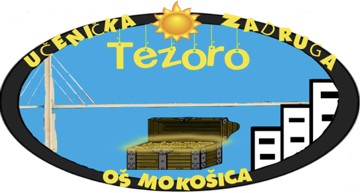 GODIŠNJI PLAN I PROGRAM UČENIČKE ZADRUGE TEZOROGodišnji plan i program usvojen na Skupštini Učeničke zadruge Tezoro.Zapisnik s Prve sjednice Učeničke zadruge Tezoroodržane 15. listopada 2021. g. u 13 satiDnevni red:  Plan i program Učeničke zadruge TezoroCilj Učeničke zadruge TezoroOdabir predstavnika Zadružnog odbora iz redova učenikaAd1. Voditeljice Zadruge, Ivana Konsuo Batarilo i Antonija Lazarević, iznijele su godišnji plan i program te ukratko izvijestile o svim planiranim aktivnostima tijekom školske godine.Ad2. Cilj učeničke zadruge Tezoro je upoznati učenike s bogatstvom tradicijskih običaja našega kraja, potaknuti ih na kreativnost, razvijanje različitih vještina kako bi stekli samopouzdanje, kritičko vrednovanje sebe i drugih, kao i otkrivanje potencijala i razvijanje kreativnosti i stvaralaštva.. Predstavili smo odvijanje  plana i programa tijekom školske godine.Ad3. Izabrani su predstavnici Zadružnog odbora iz redova učenika. To su sljedeći učenici: predsjednica Marta Kralj 7.b, zamjenica Gabriela Raič 7.cZapisnik vodila:Ivana Konsuo Batarilo, prof.Zapisnik sa 2. sjednice Učeničke zadruge Tezoroodržane 10. prosinca 2021. g. u 13 satiNazočni: Ivana Konsuo Batarilo, Antonija Lazarević i ravnateljica Petra Đapić Caput Dnevni red:1. Izvješće o radu Zadruge i najava podjele božićnih poklonaAd1. Voditeljice Zadruge iznijele su Izvješće o radu Zadruge u proteklom 1. polugodištu te su najavile izradu božićnih ukrasa i čestitki koji će ove godine biti podjeljeni kolektivu OŠ Mokošica.Predstavile su dosadašnji rad zadruge realiziran kroz niz radionica te najavile podjelu istih u periodu od 20. do 23. prosinca 2021. Najavljen je i niz kreativnih radionica koje će se održati u drugom obrazovnom razdoblju te Uskrsni sajam u travnju, također humanitarnog karaktera.Svi nazočni bili su suglasni s navedenim. Zapisnik vodila:Ivana Konsuo Batarilo, prof.AKTIVNOSTI UČENIČKE ZADRUGE TEZORO U  ŠK. GOD. 2021. / 2022.RADIONICE IZRADE BOŽIĆNIH ČESTITKI I POKLONAU prvom pougodištu članovi Učeničke zadruge Tezoro sudjelovali su u radionicama ukrašavanja i izrade božićnih čestitki i ukrasa. Unatoč epidemiološkim mjerama, odazvao se veliki broj učenika na radionice. Ove godine učenici su se odlučili svoje radove podijeliti kolektivu naše škole.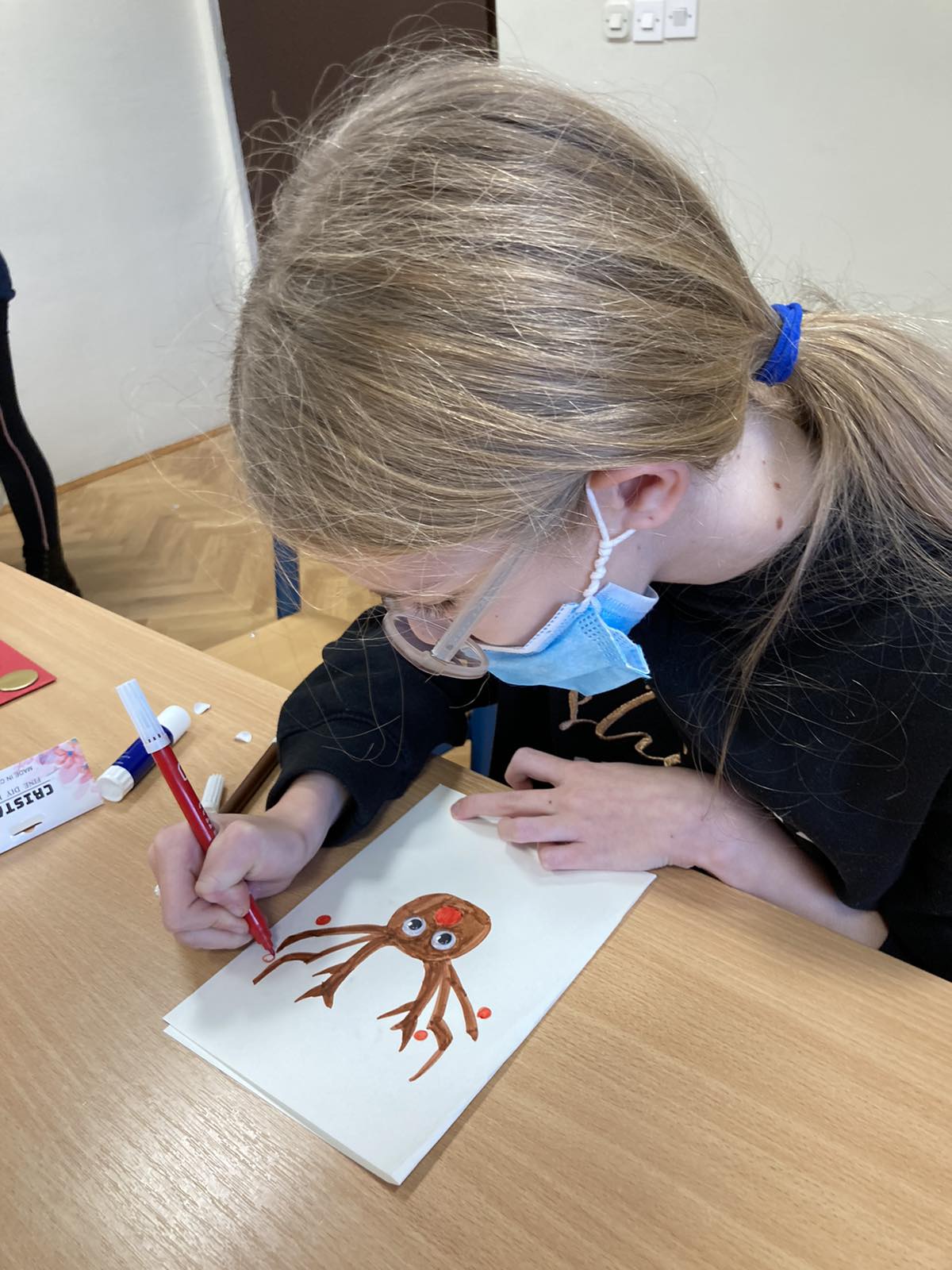 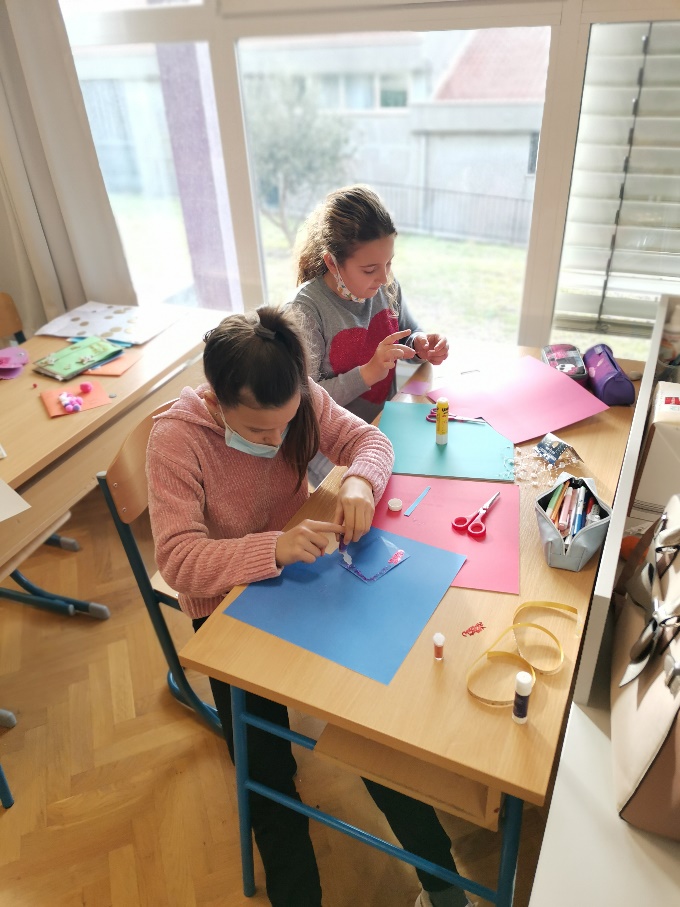 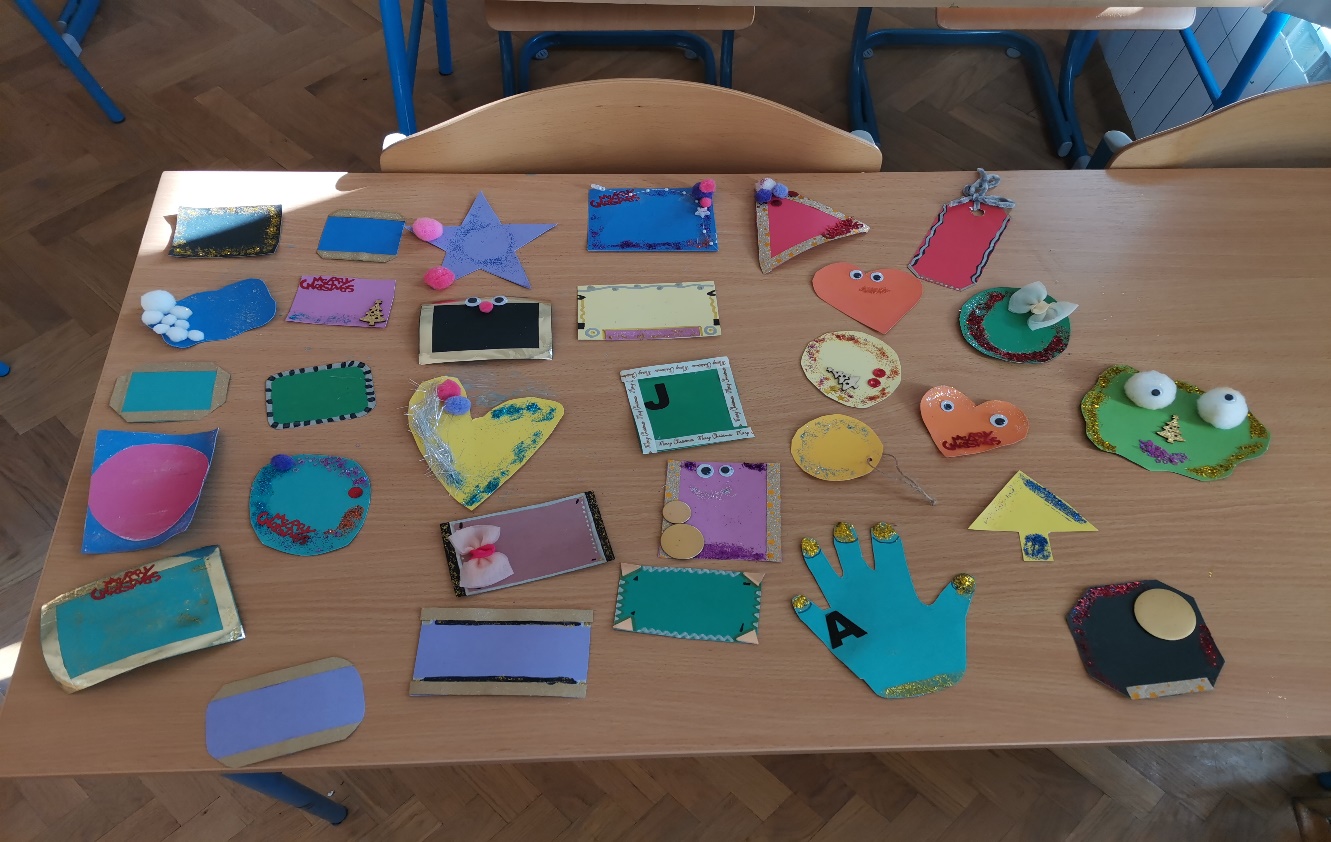 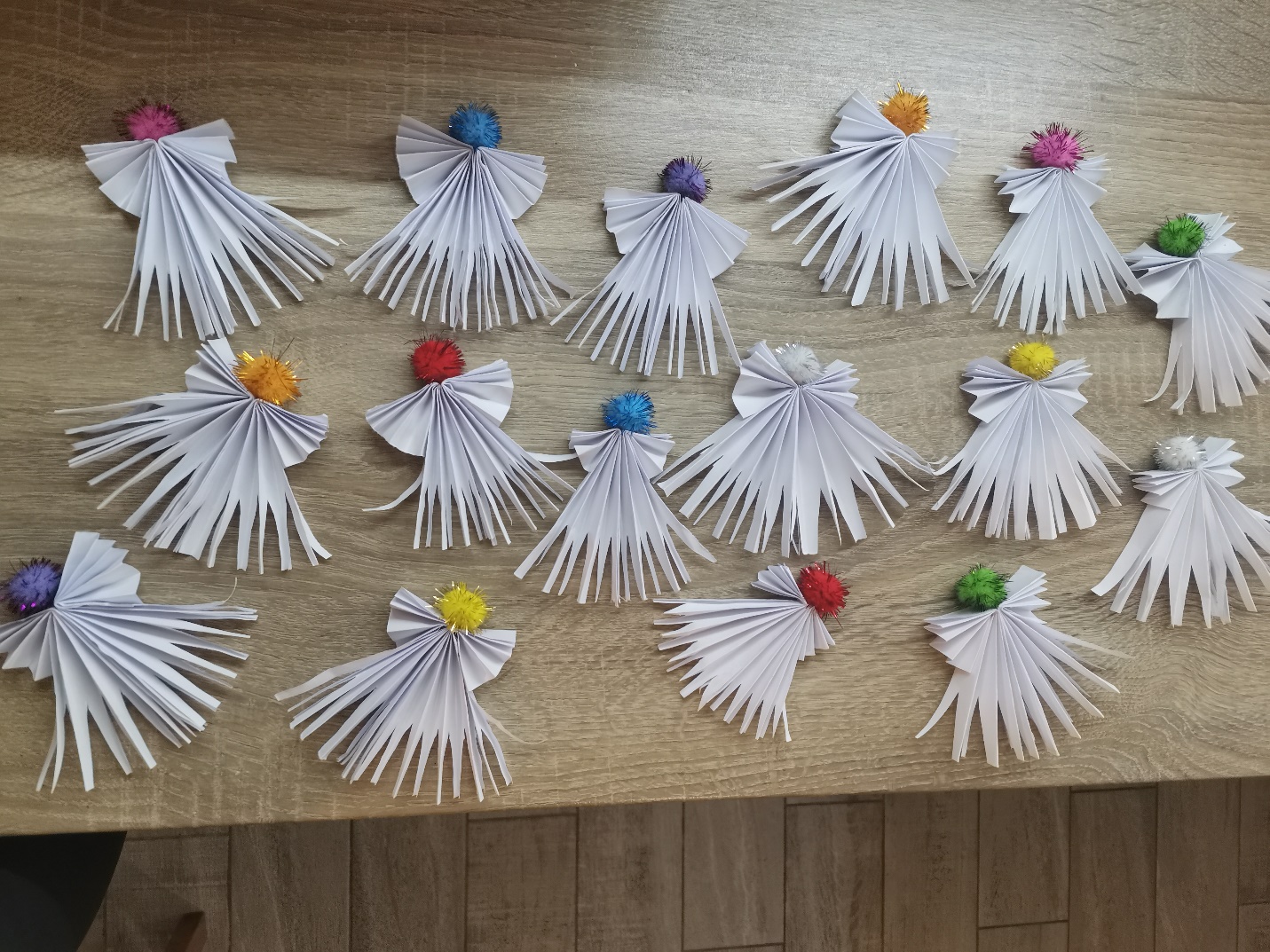 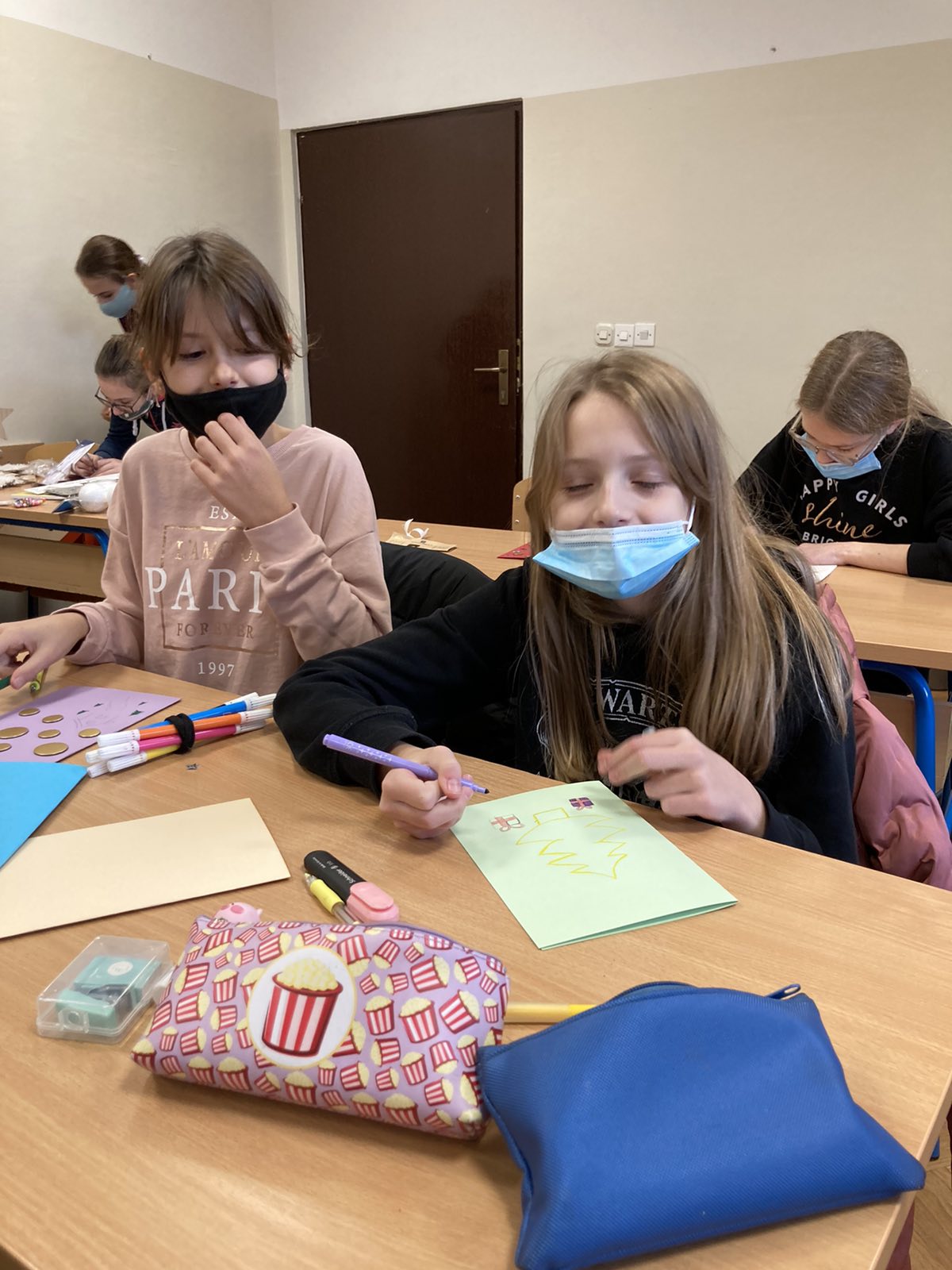 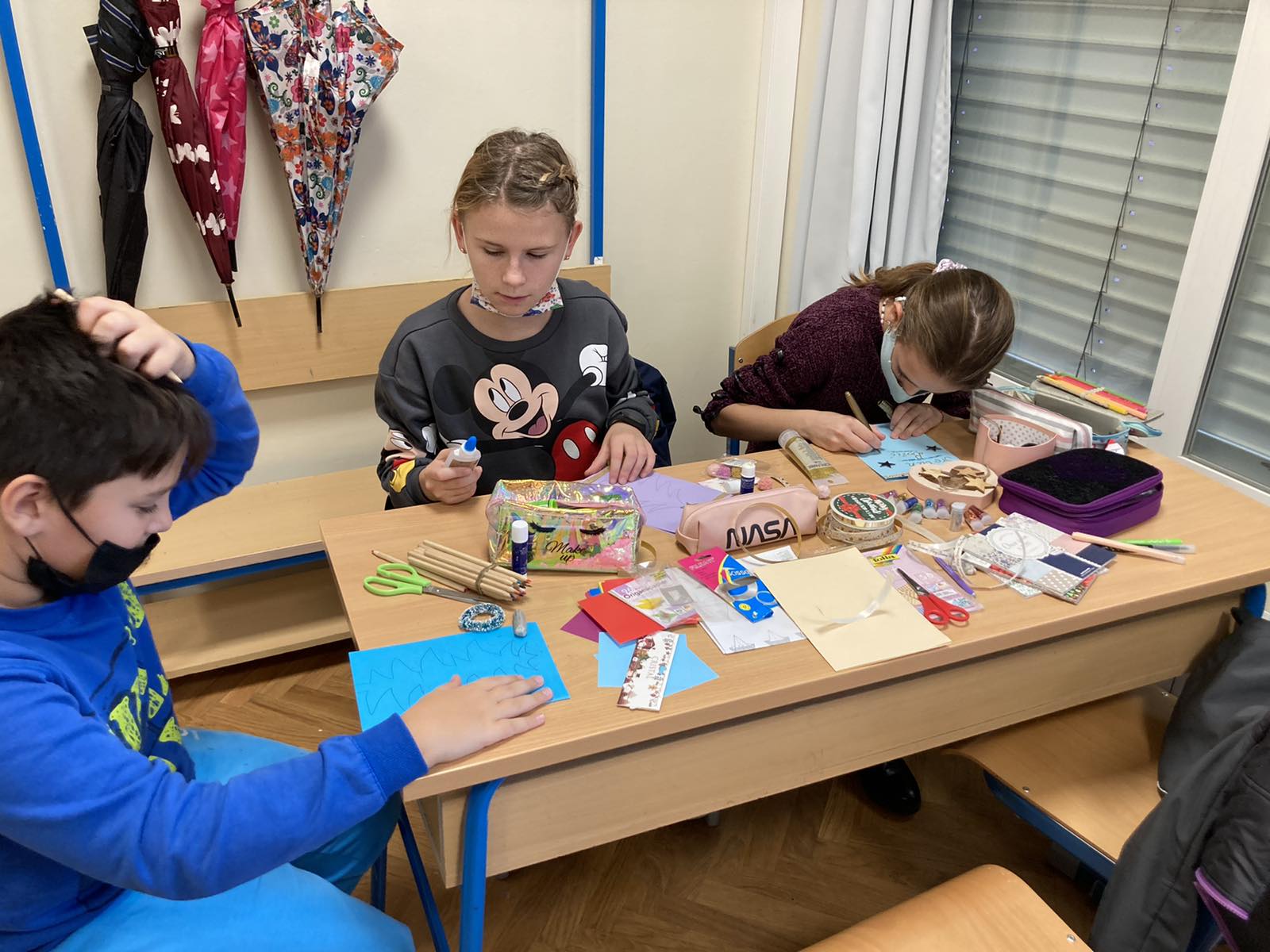 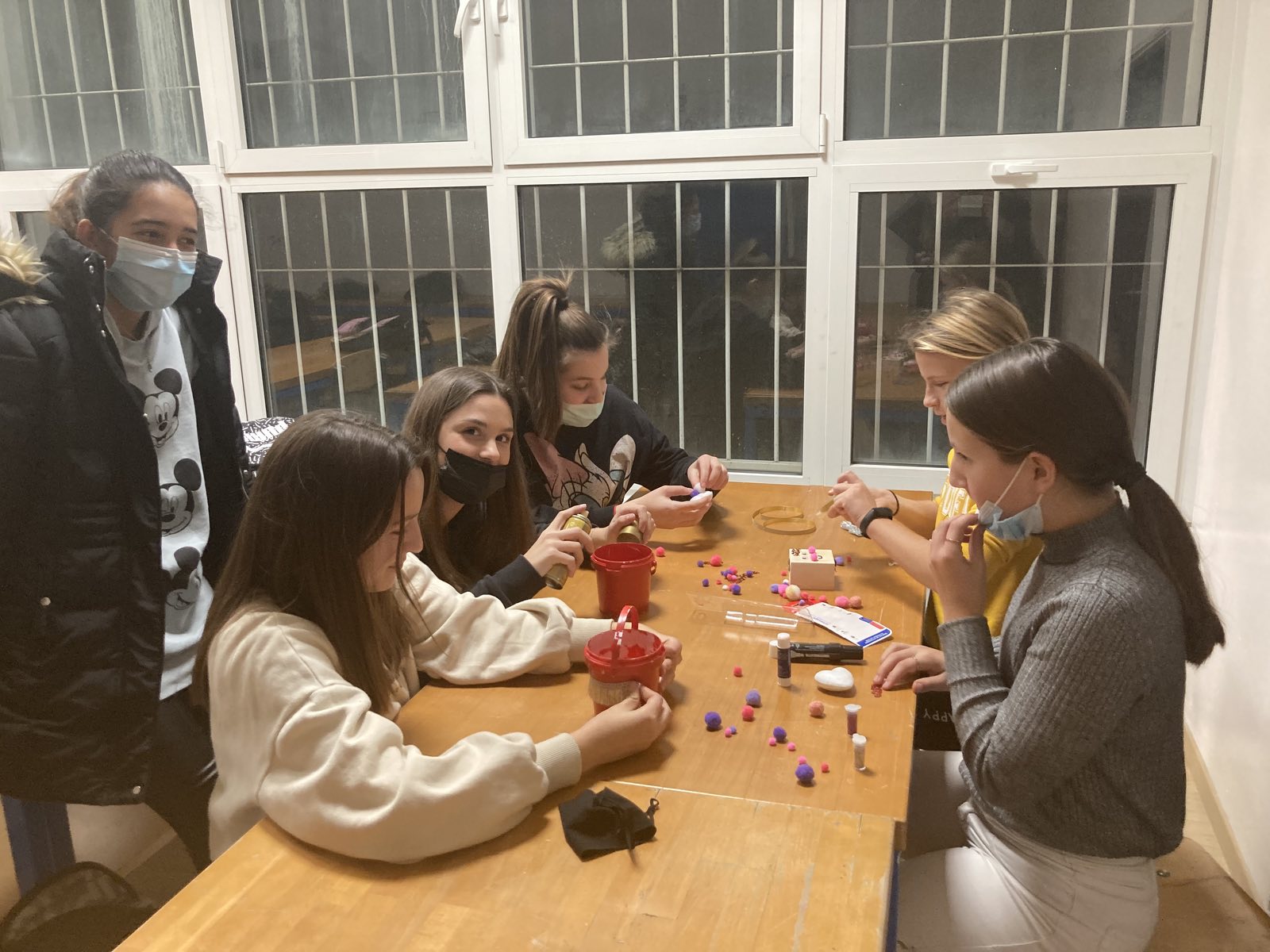 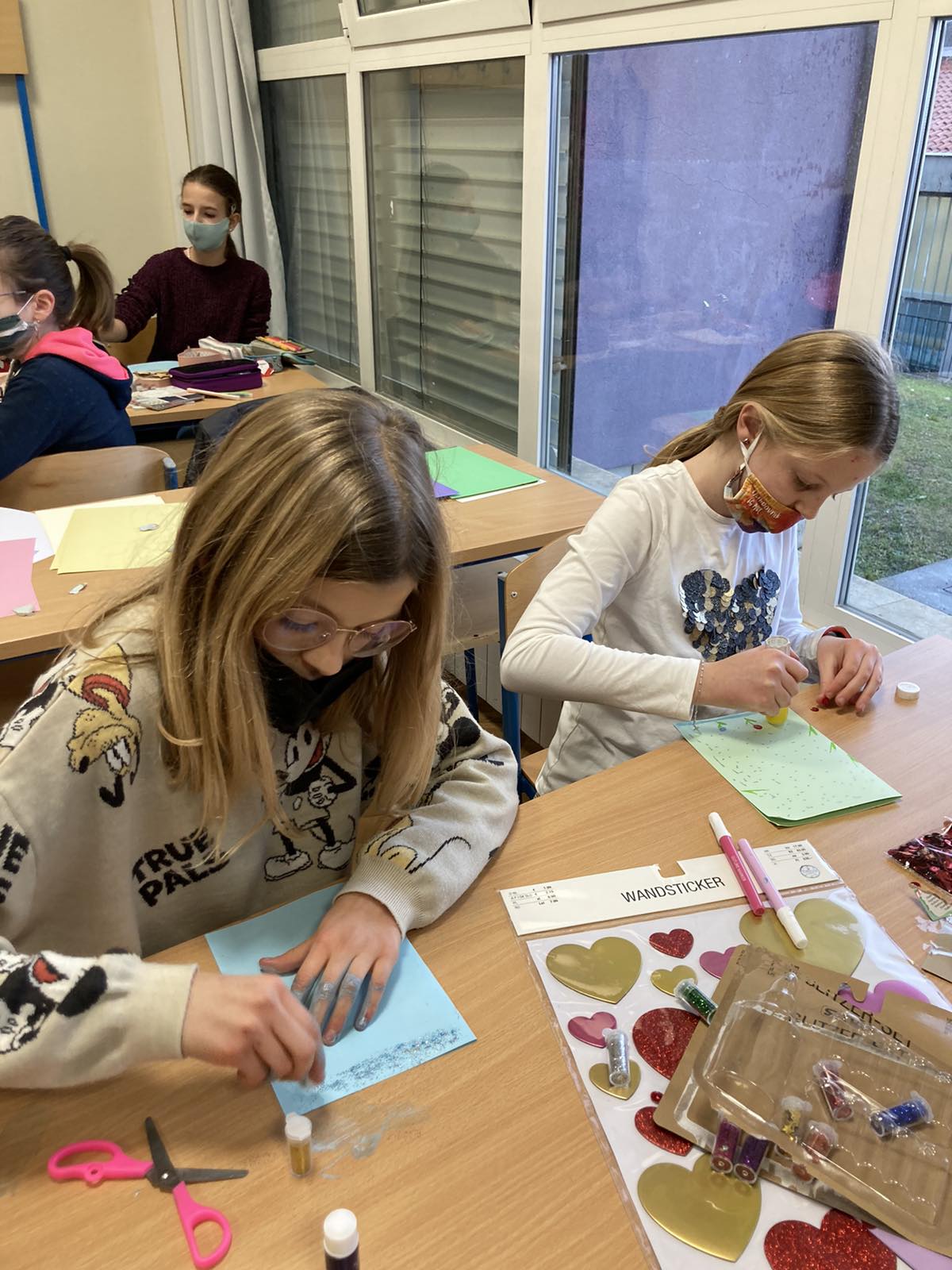 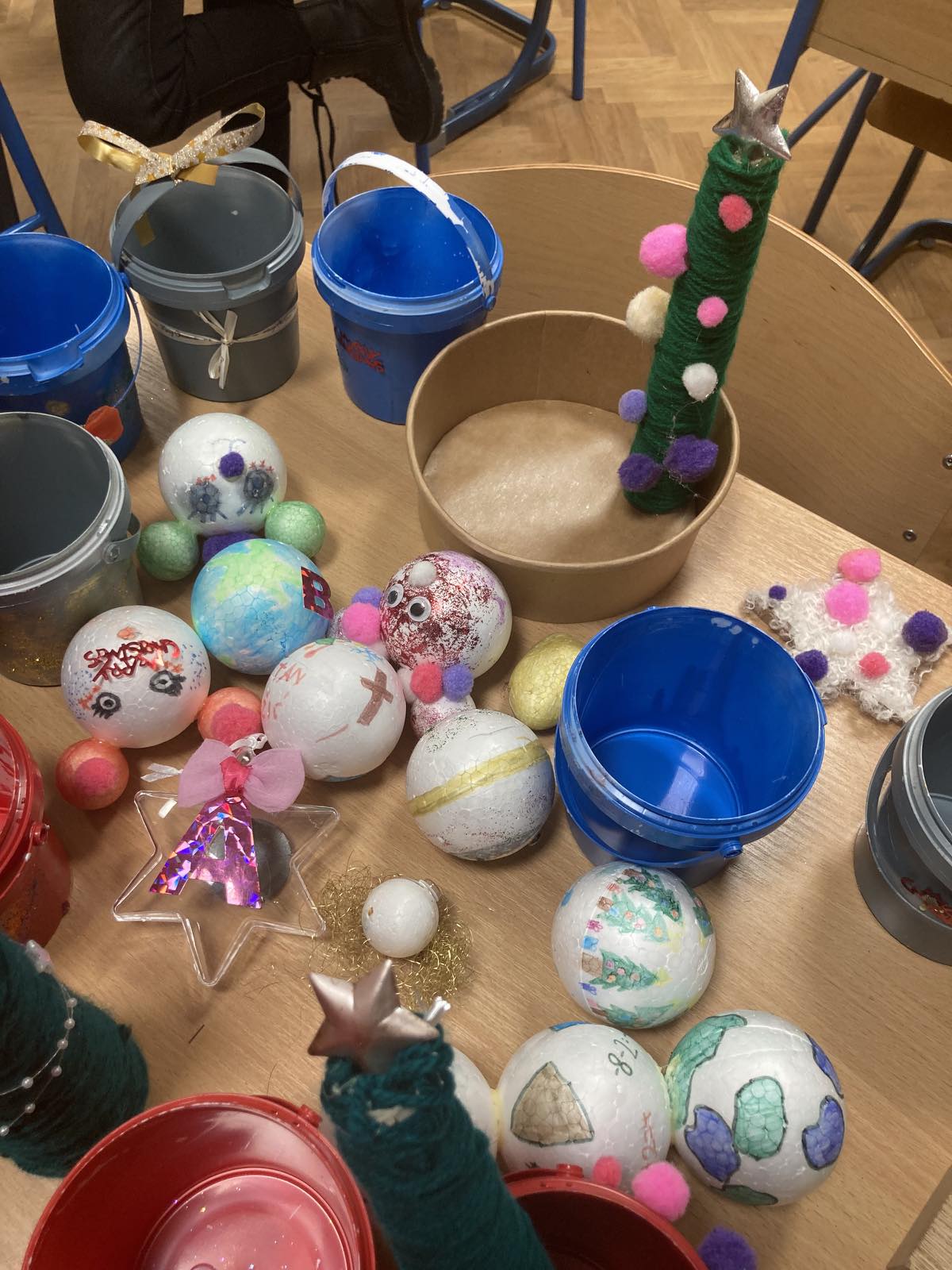 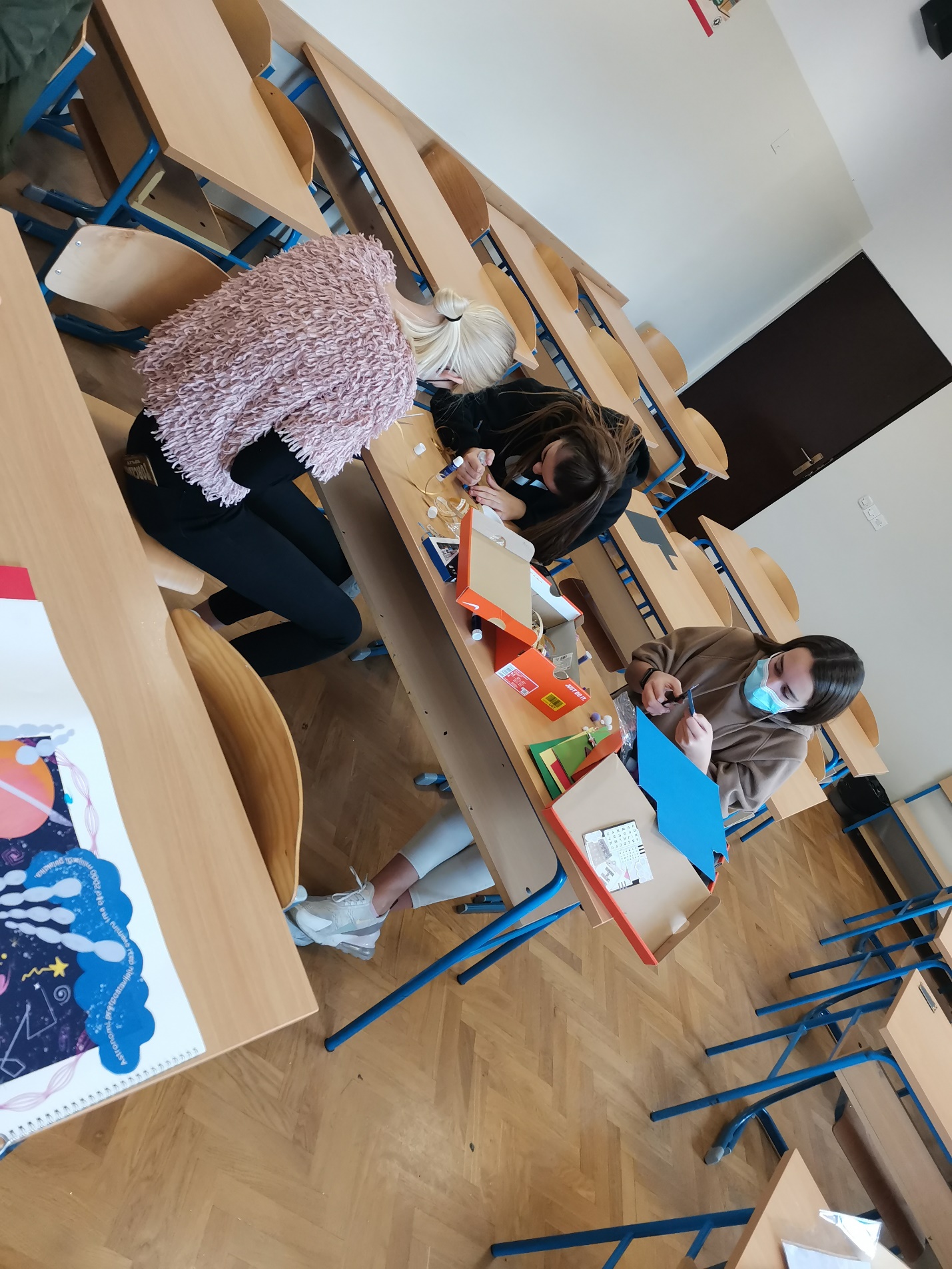 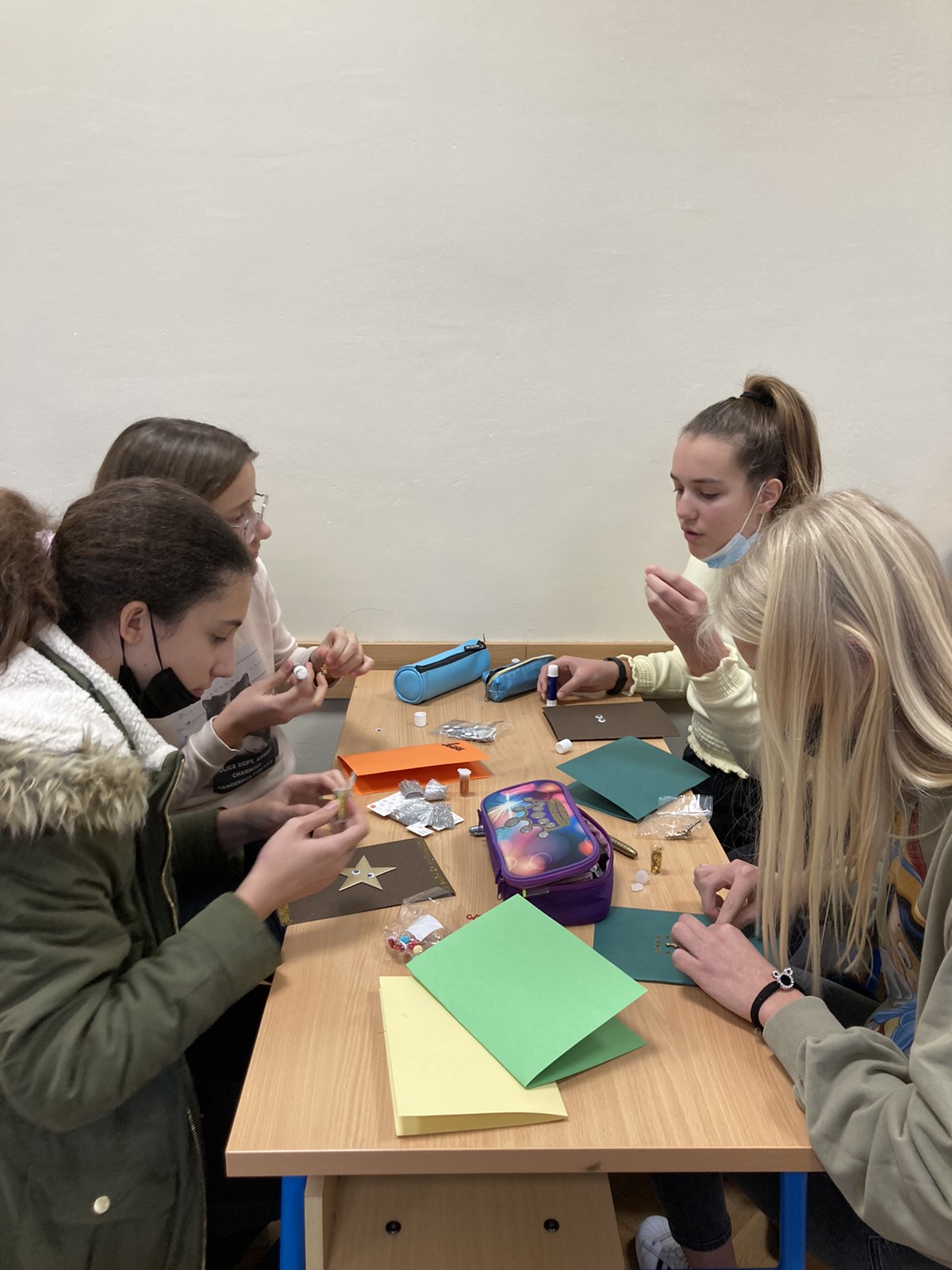 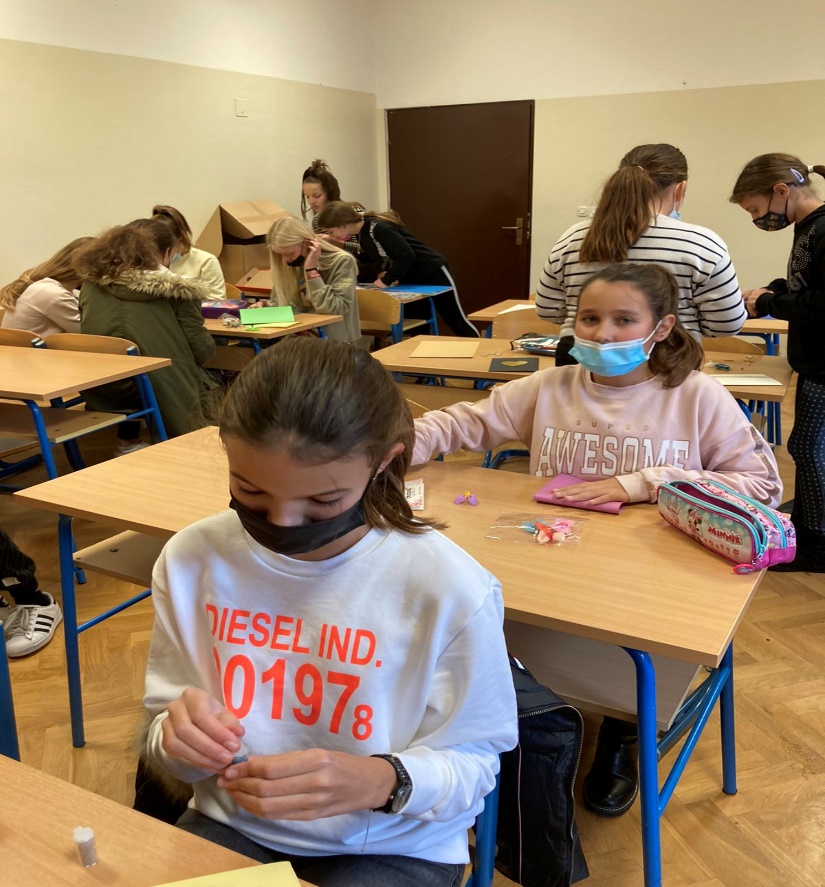 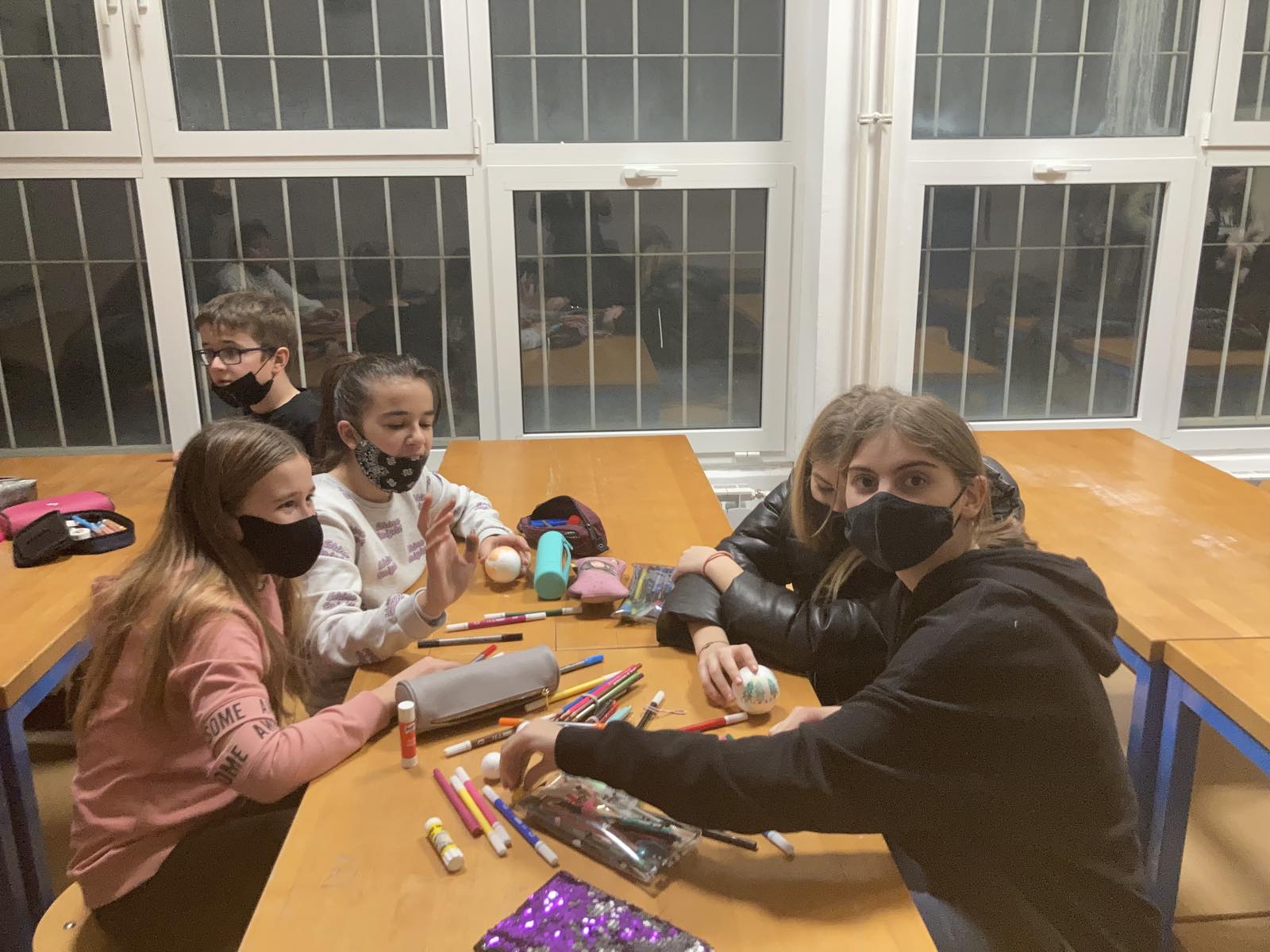 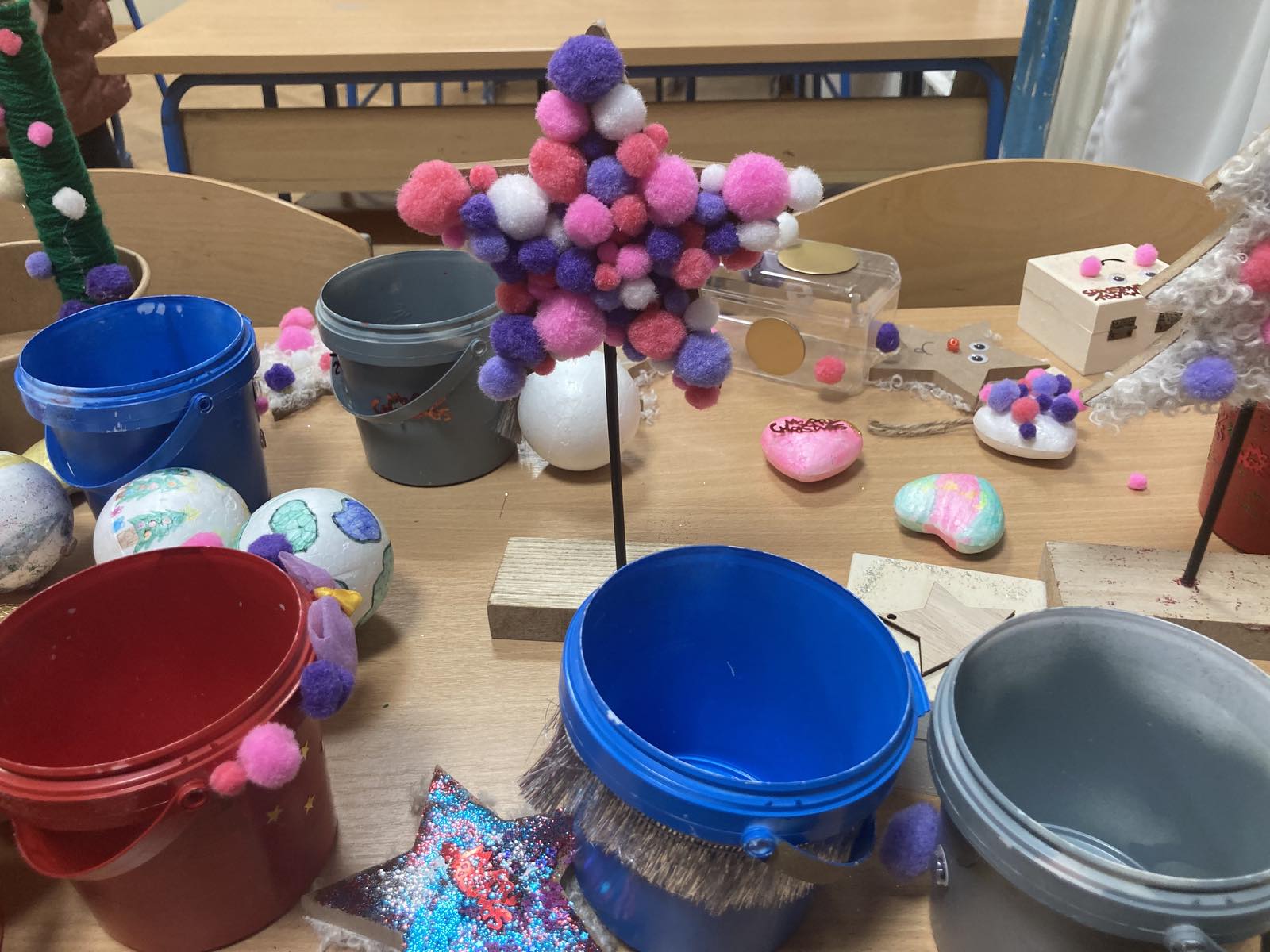 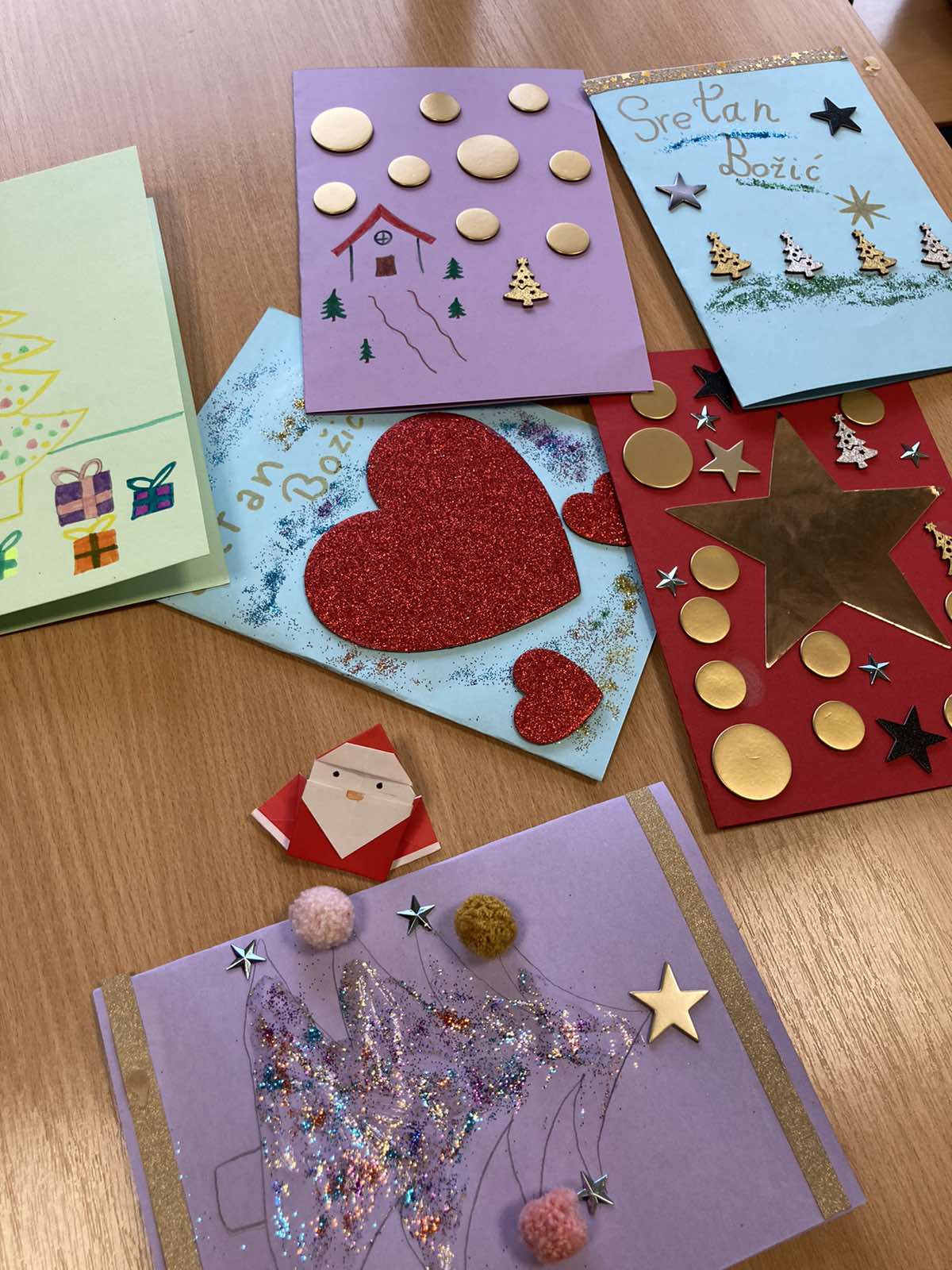 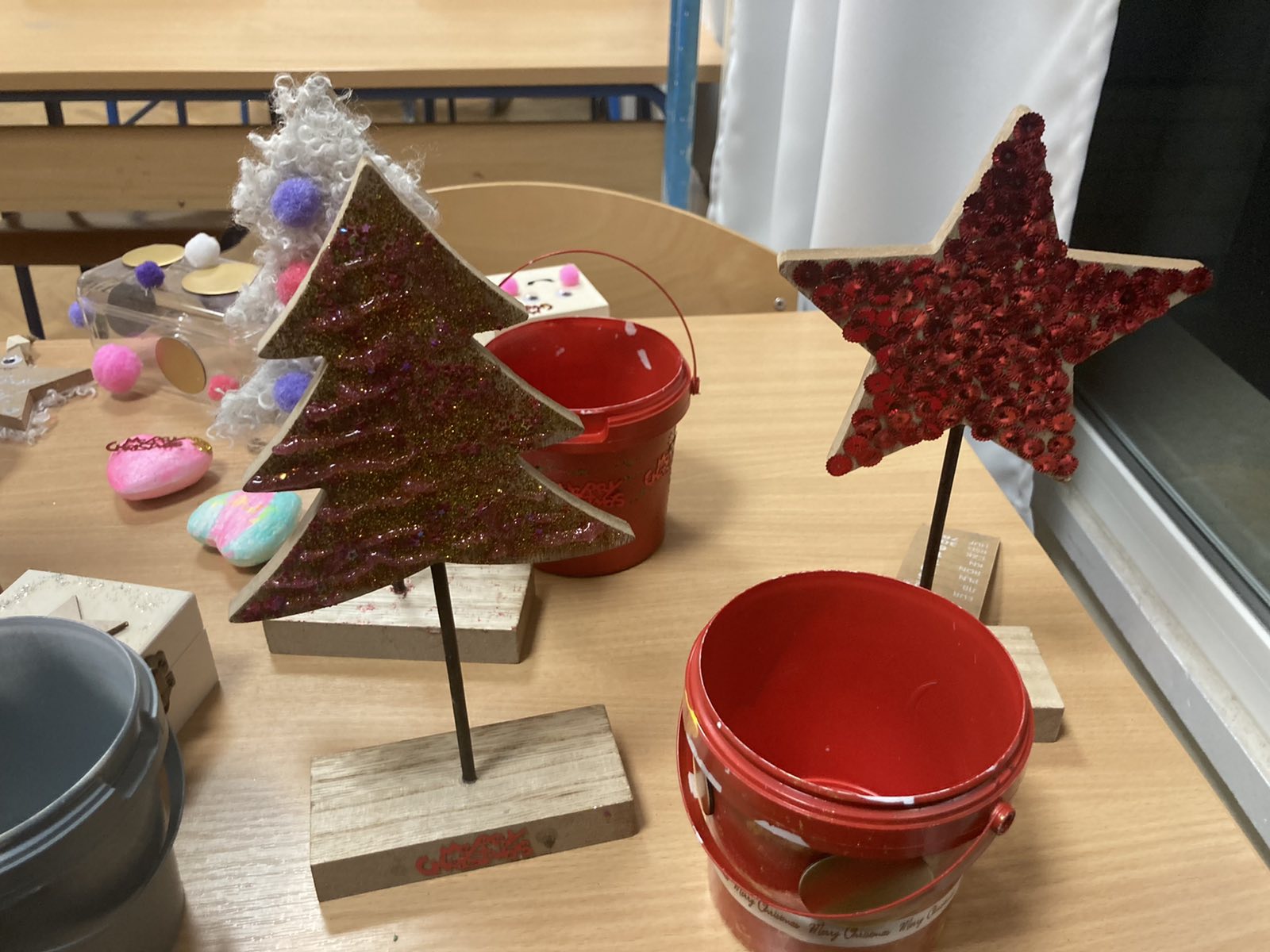 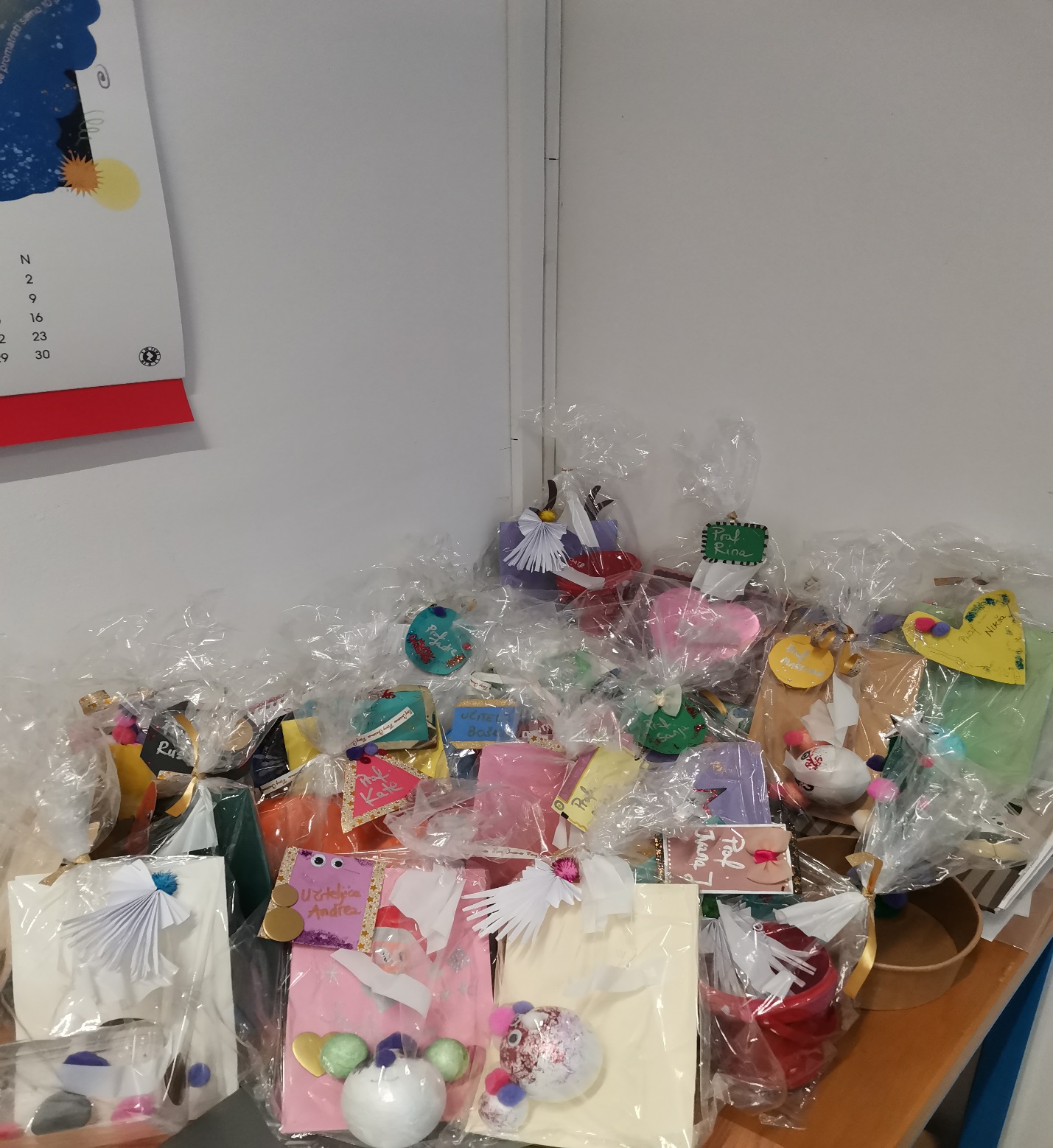 b) HUMANITARNA AKCIJA „JEDAN RAZRED – JEDAN PAKET“U travnju se u našoj školi održala humanitarna akcija u organizaciji Gradskog društva Crvenog križa Dubrovnik. Sudjelovali su svi učenici škole zajedno s cijelim kolektivom. Skupljala se pomoć (prehrambene namirnice) za sugrađane kojima je pomoć najpotrebnija. Akcija je jako uspješno odrađena.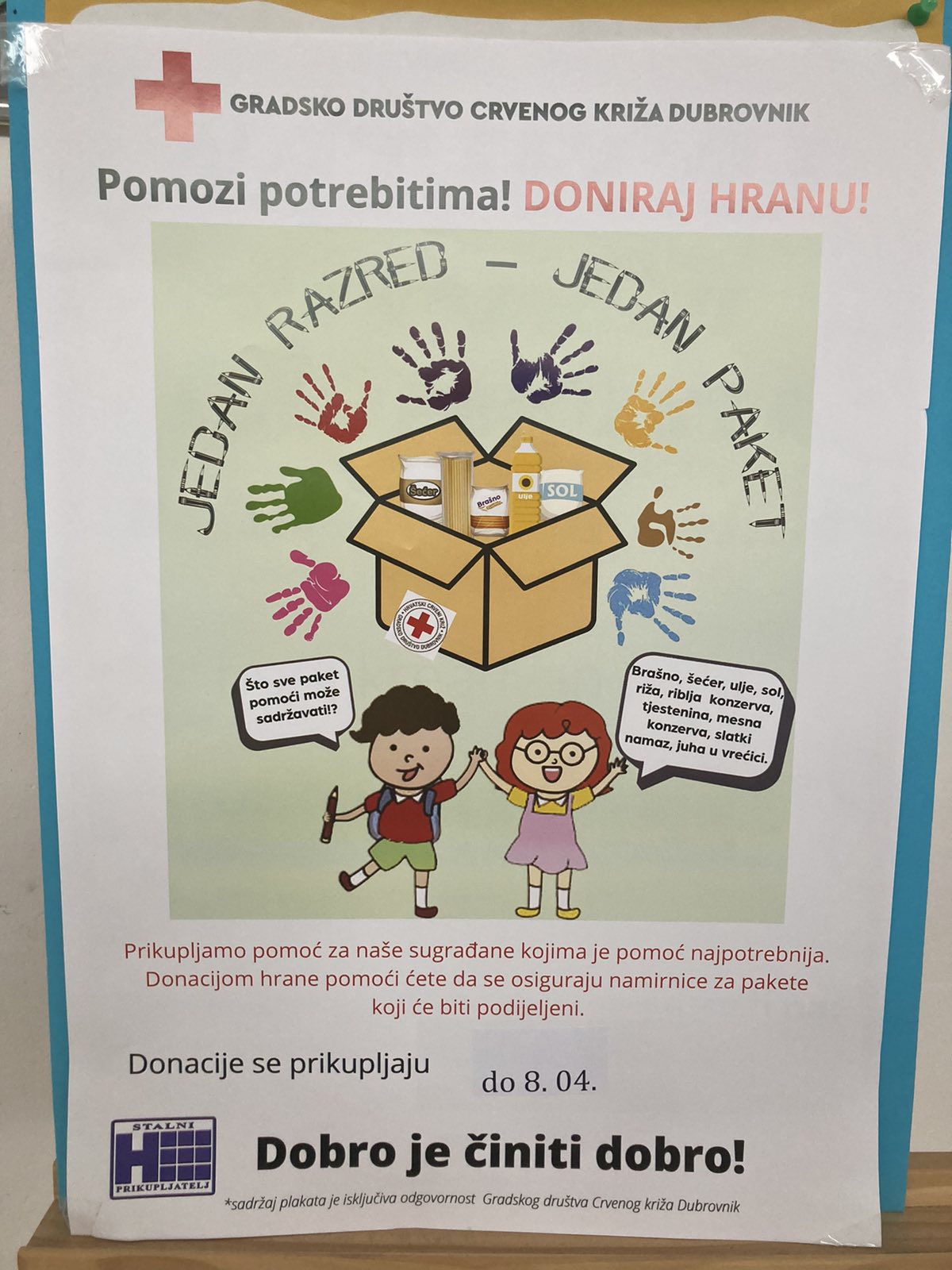 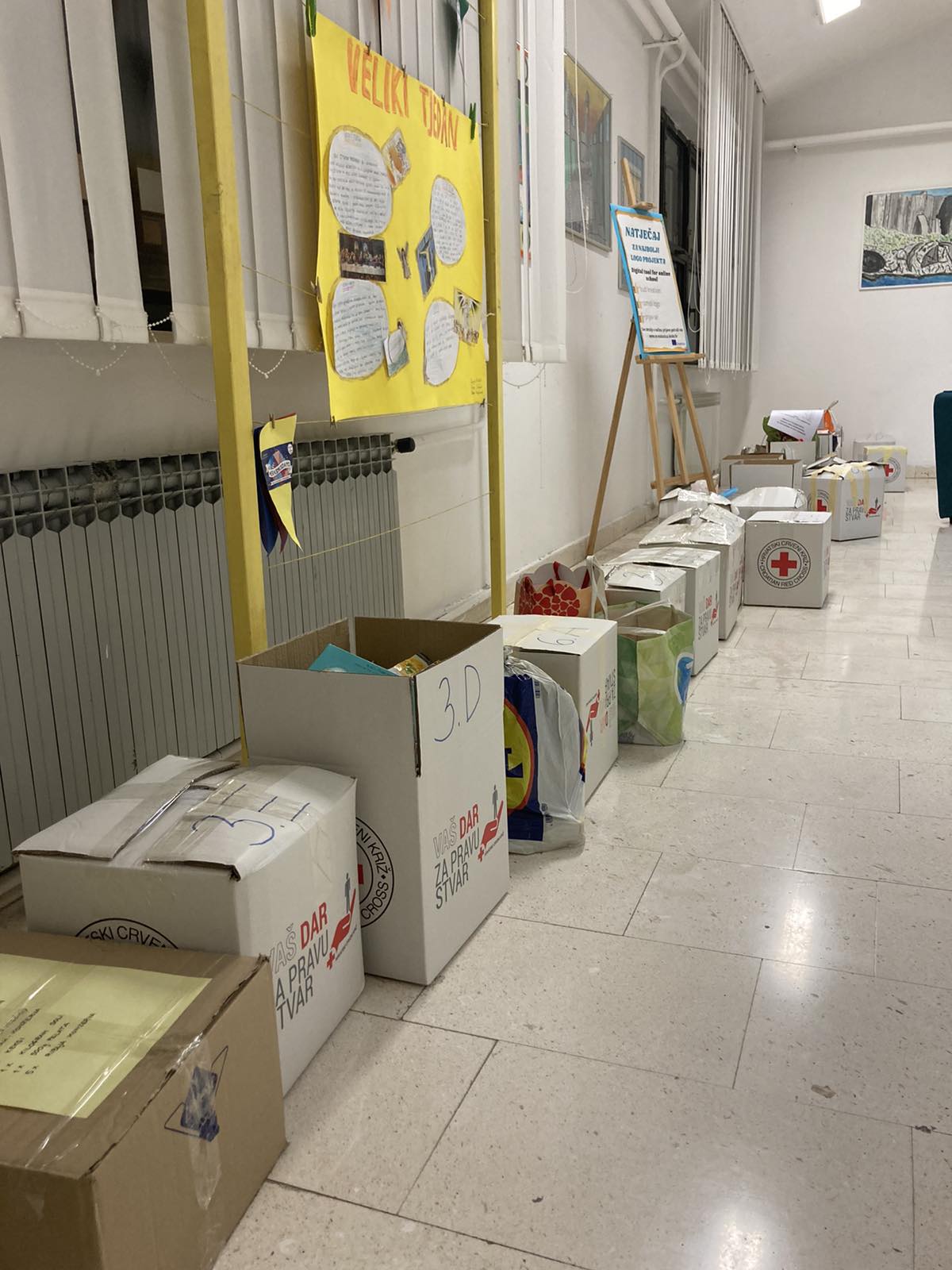 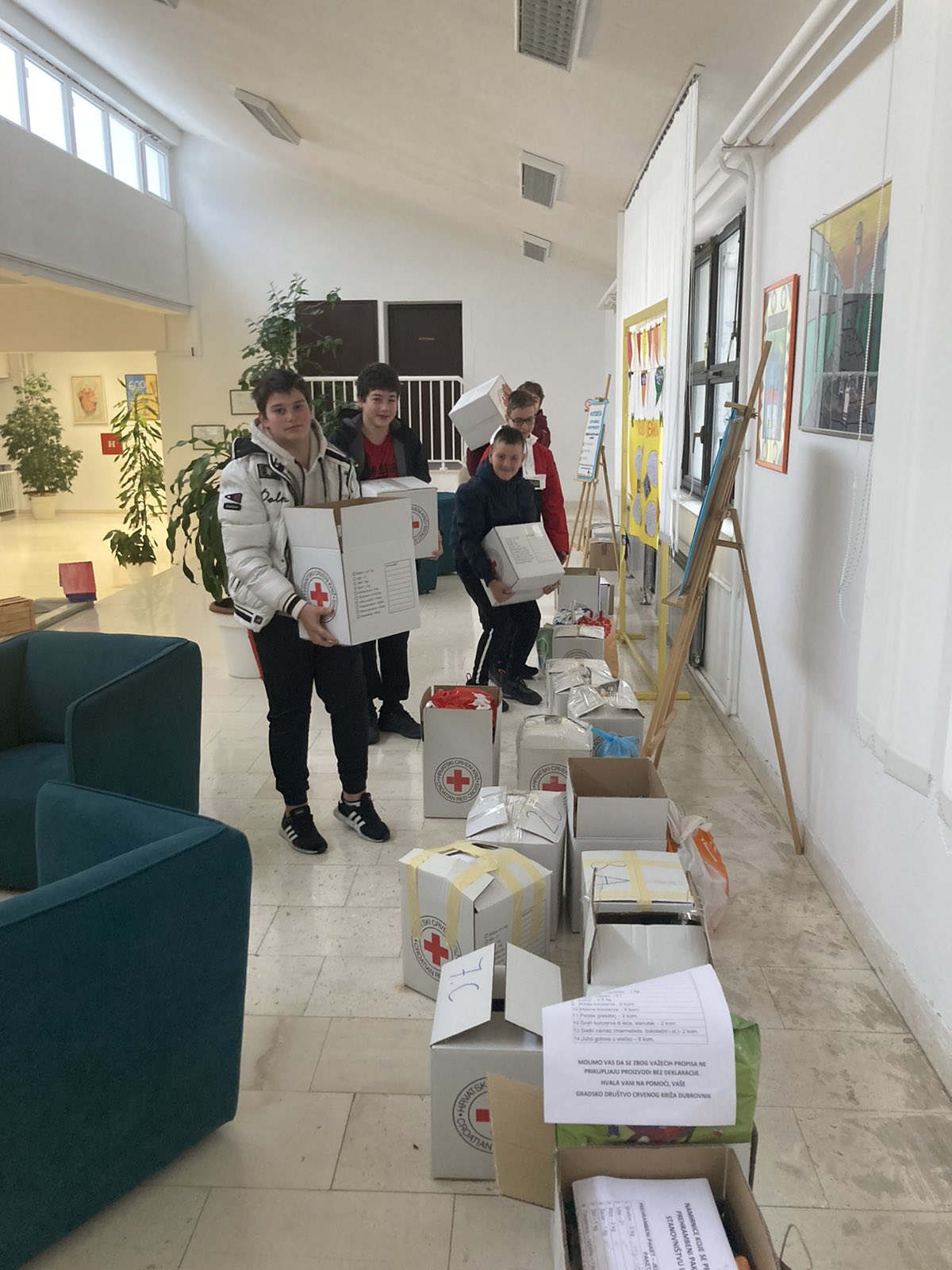 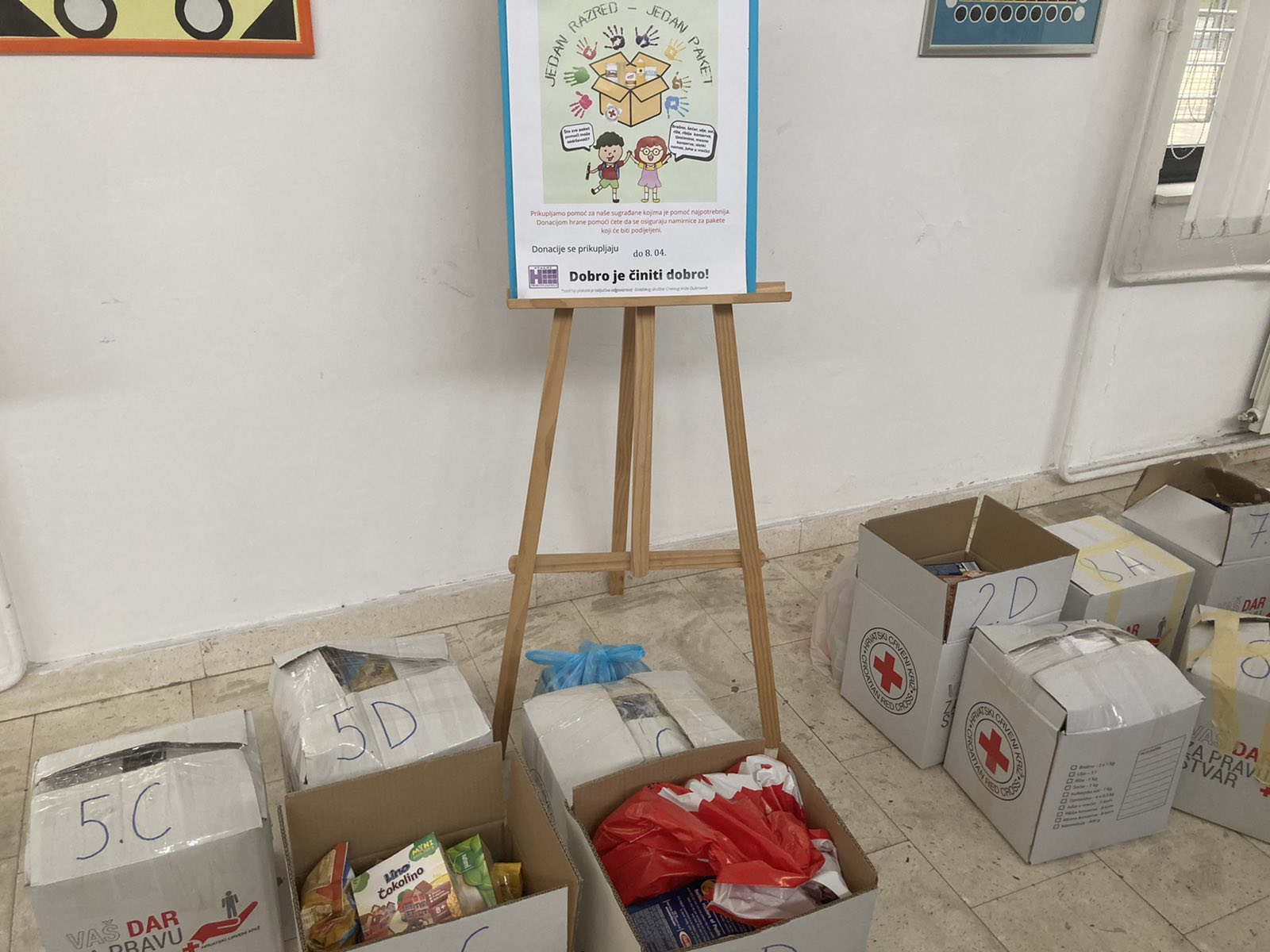 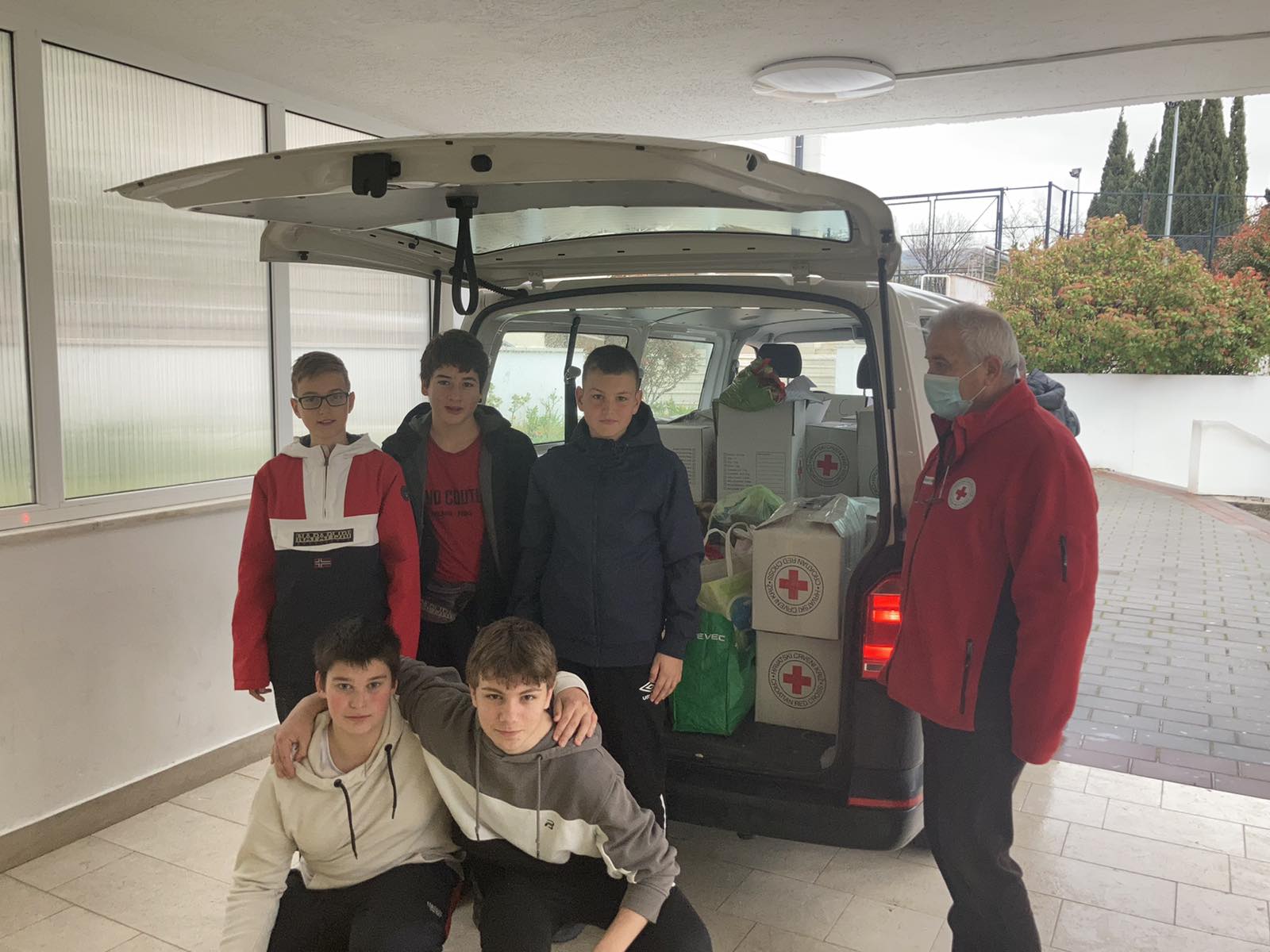 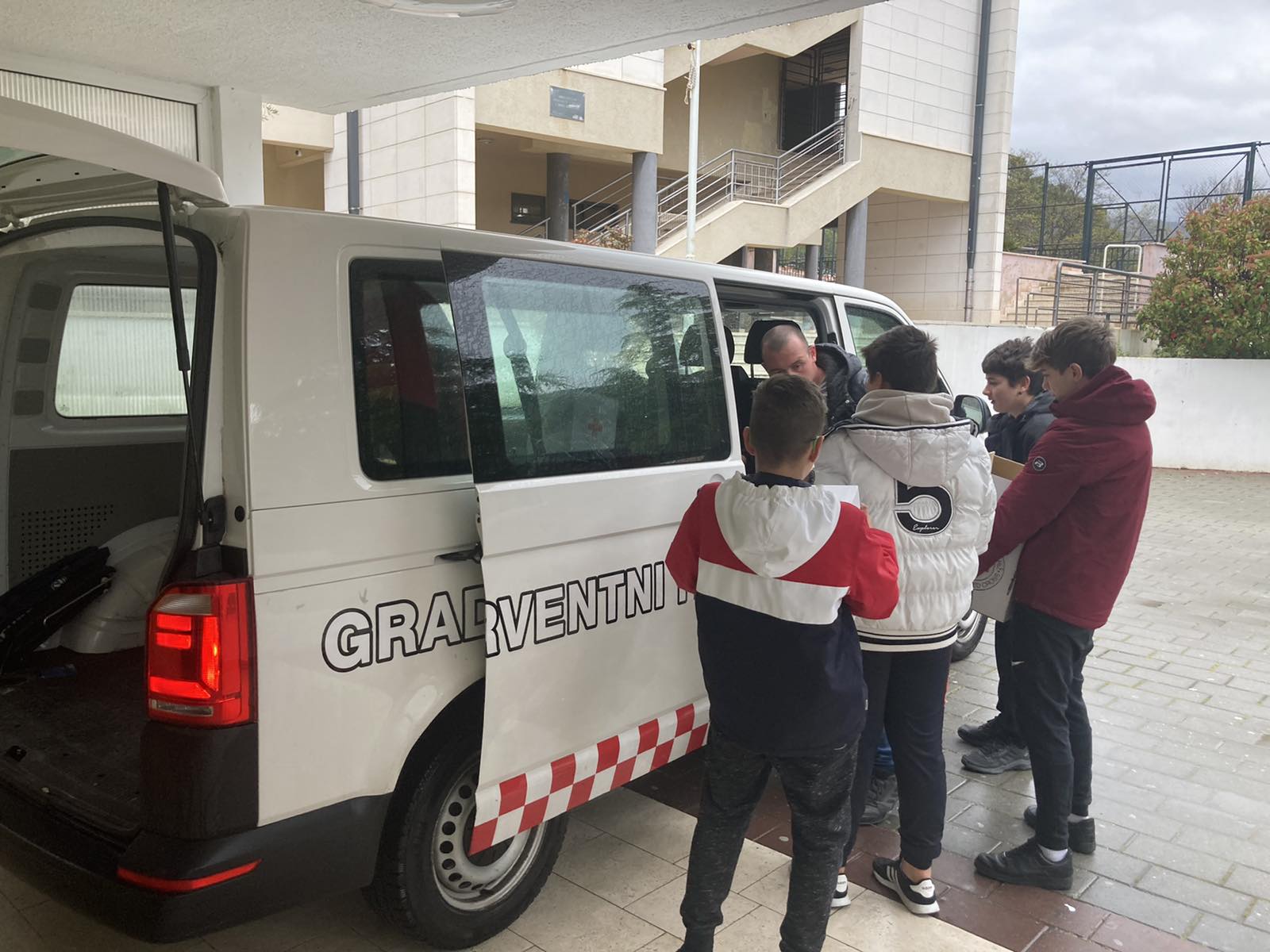 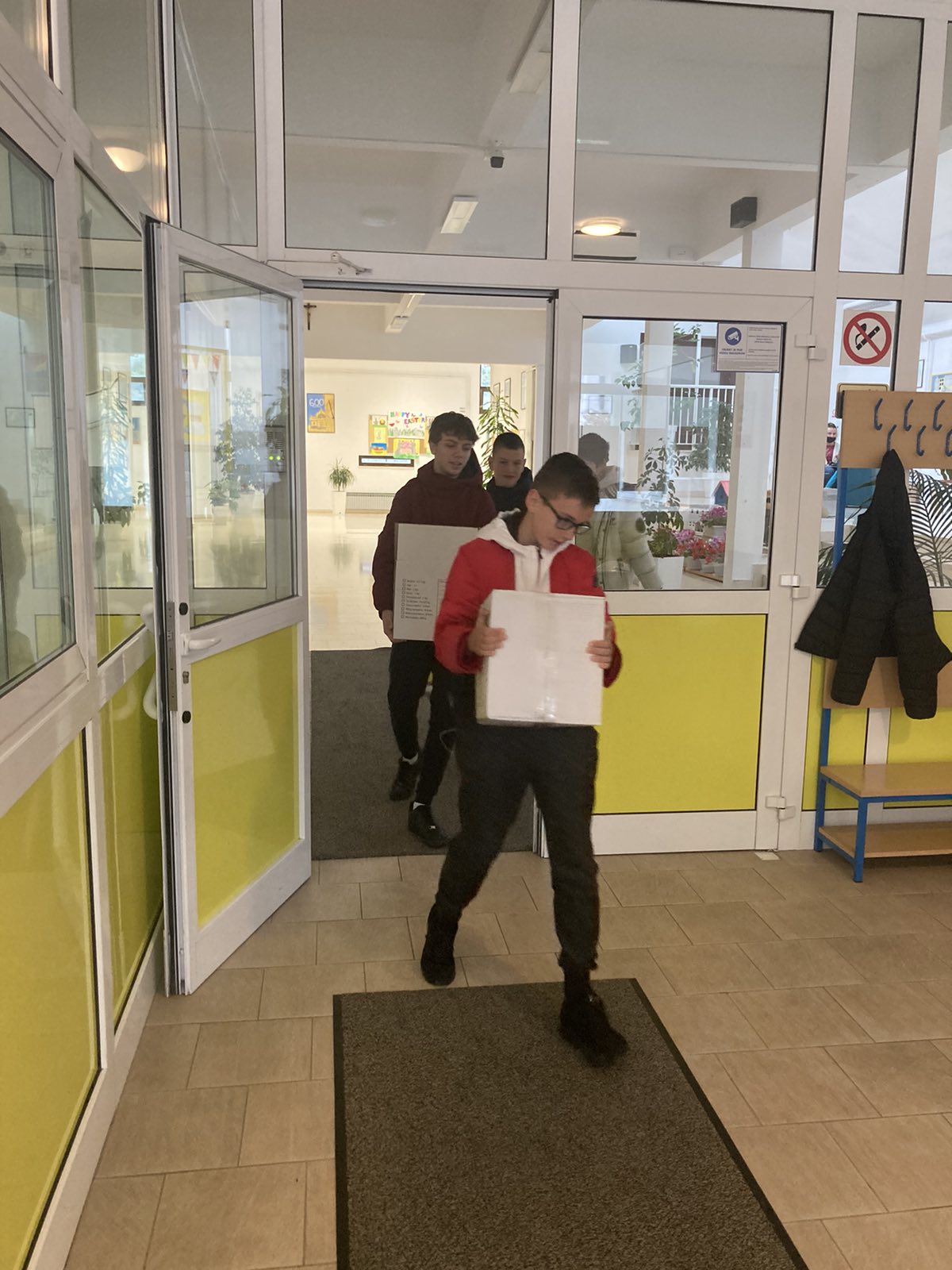 IZRADA USKRSNIH UKRASA I ČESTITKI ZA HUMANITARNU PRODAJUI ove se godine tradicionalno održala humanitarna prodaja za Uskrs u našoj školi. Svi prihodi bili su namijenjeni jednoj obitelji u potrebi. Brojni učenici su se odazvali na radionice izrađivanja i ukrašavanja  čestitki i ukrasa za Uskrs.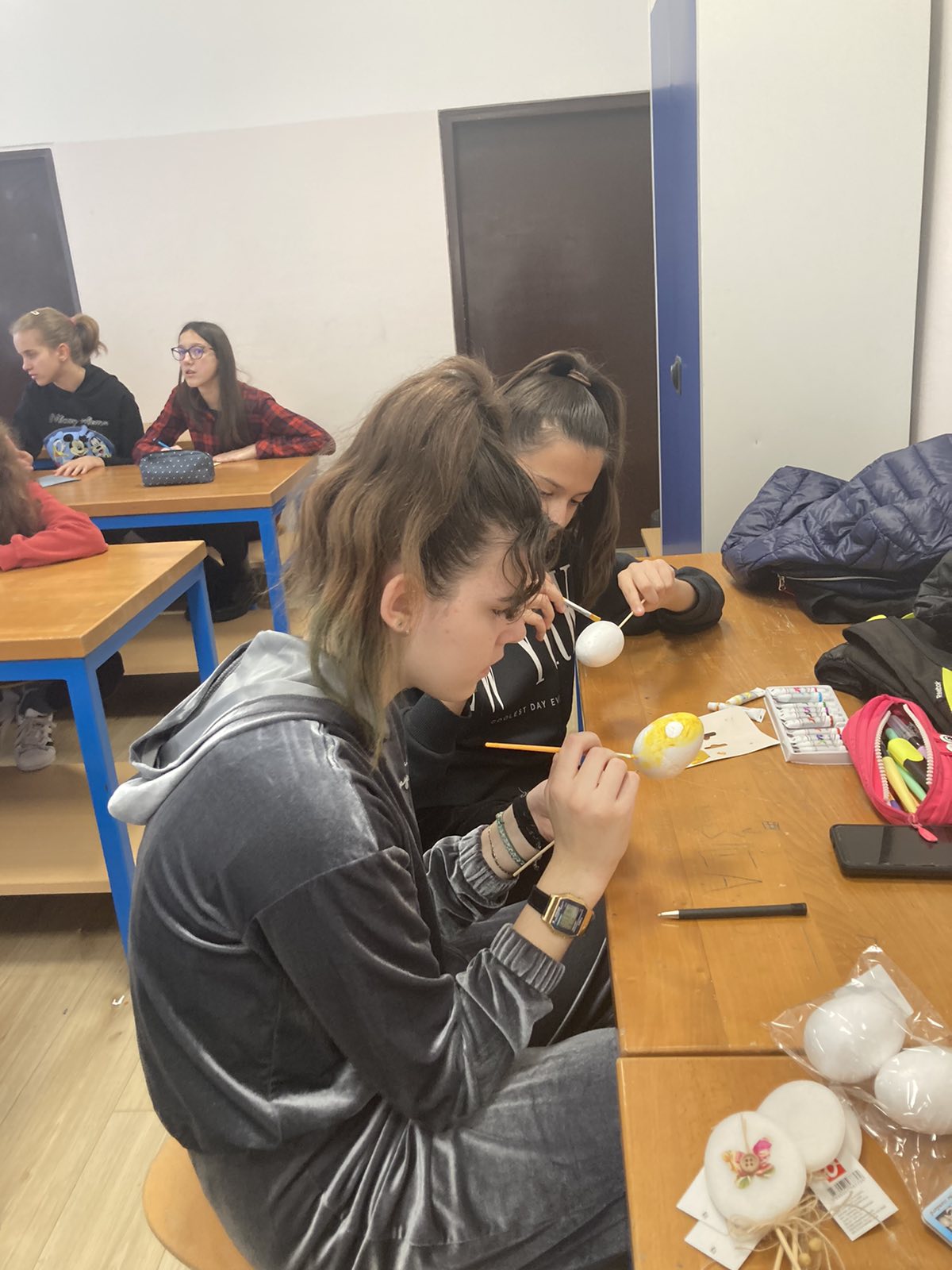 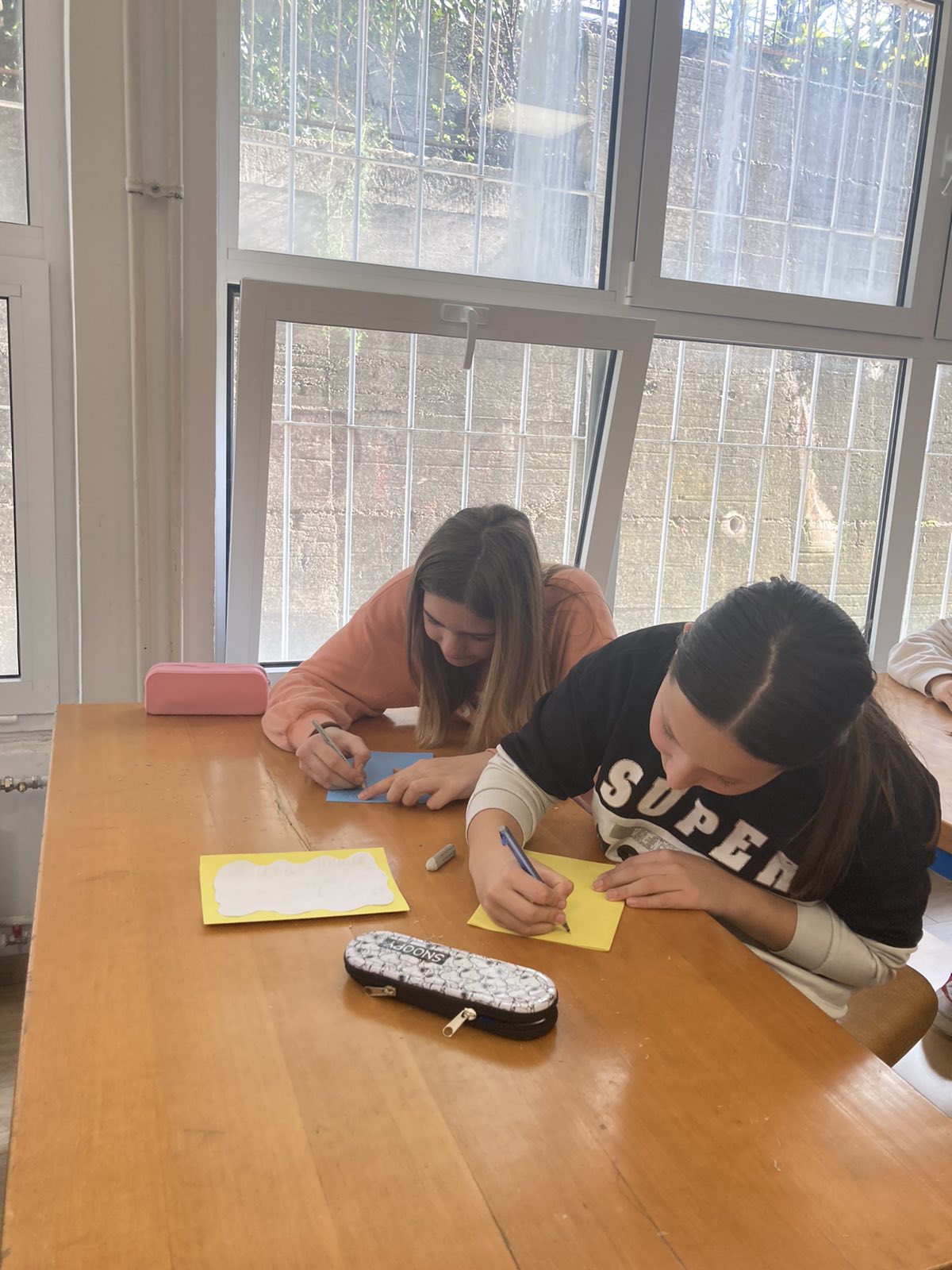 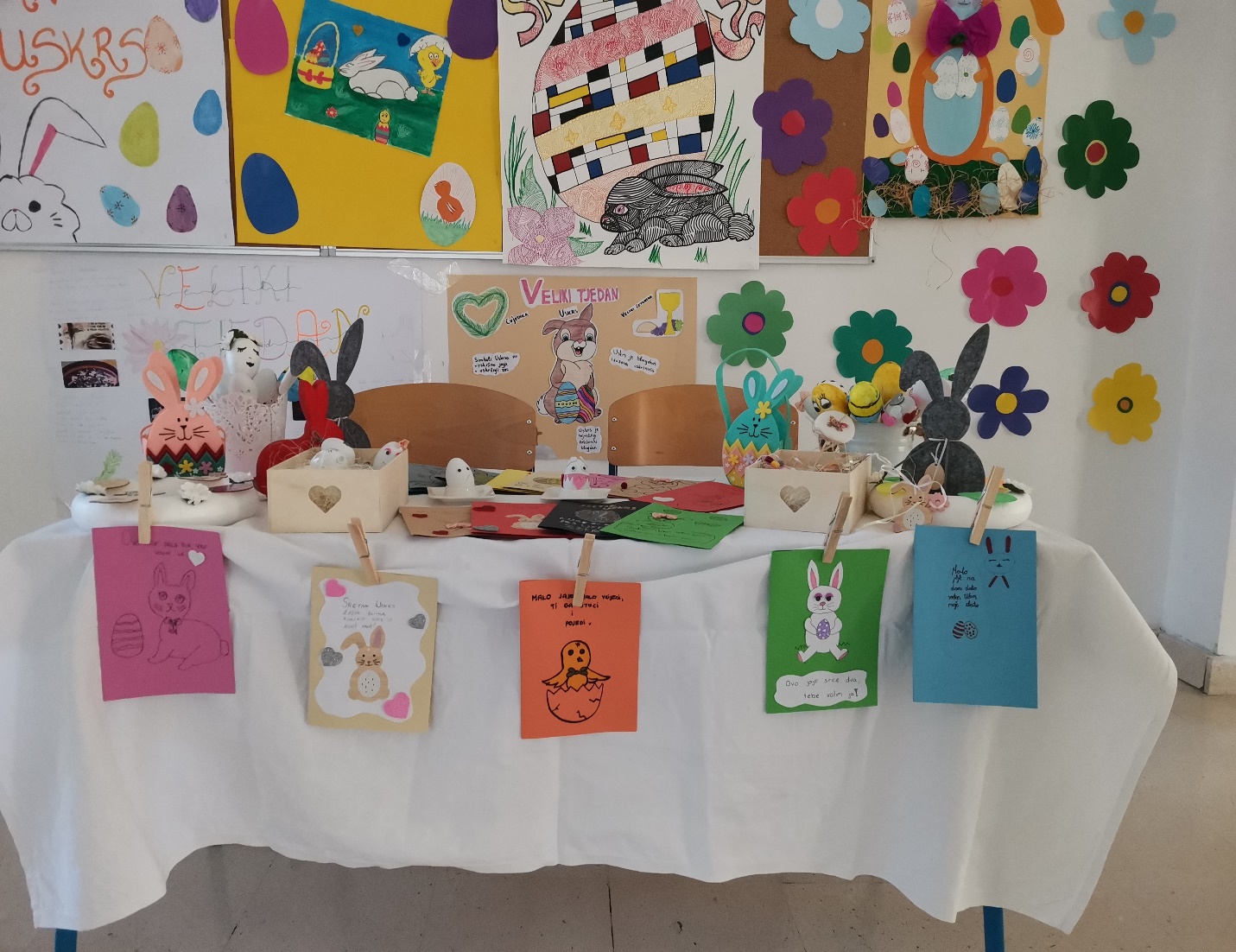 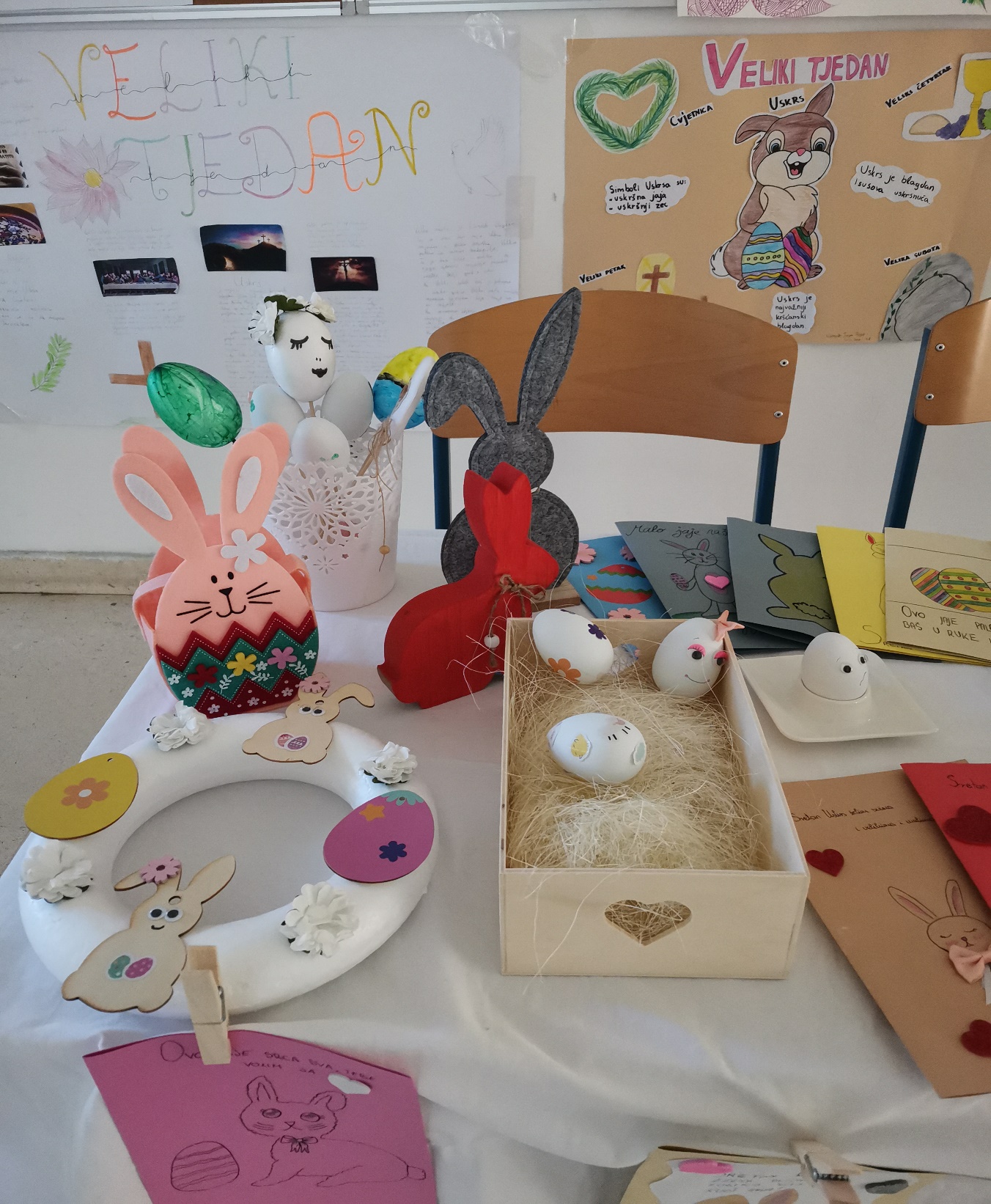 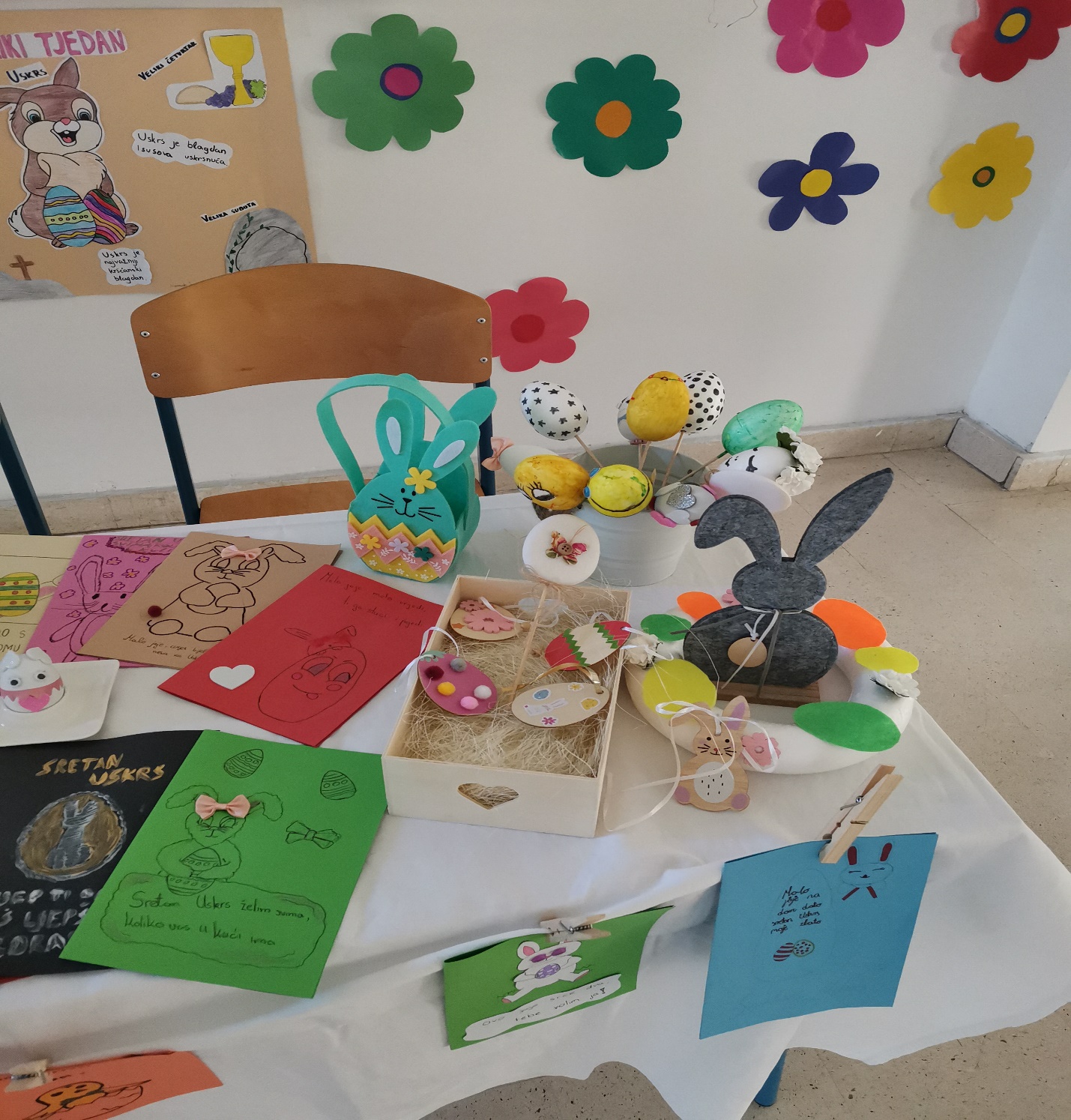 UČENIČKA ZADRUGAUČENIČKA ZADRUGACiljOkupljanje učenika na dobrovoljnoj osnovi i primjerenim metodičkim postupcima omogućavanje spoznaje vrijednosti i potrebe očuvanja kulturne baštine, očuvanja prirode i razvijanja kreativnosti. Motiviranje mladih naraštaja za očuvanje tradicije mjesta u kojem žive. Primjena stečenih znanja u životu, razvoj poduzetničkog duha, stvaralaštva te razvijanje ekološke svijesti.NamjenaUčenička zadruga namijenjena je učenicima od 1. do 8. razreda koji su zainteresirani za svrhovito i korisno provođenje slobodnog vremena i poticanje timskoga rada. Učenici u Zadruzi razvijaju svijest o važnosti i njegovanju kulturne baštine i običaja zavičaja. Razvijaju i njeguju radne navike te odgovornost, inovativnost, samostalnost, poduzetnost, snošljivost i potrebu za suradnju.NositeljiIvana Konsuo Batarilo i Antonija LazarevićNačin realizacijeIstraživanje	i	prikupljanje	podataka,	izrada	uporabnih predmeta, organiziranje prodajnih izložbi i sl.VremenikTijekom šk. god. 2021./2022.TroškovnikMaterijaliVrednovanjeAnaliza rezultata i uspjeha Učeničke zadruge na kraju školske godine.RUJAN-izrada prijedloga godišnjega plana i programa- upis članova u Učeničku zadrugu TezoroLISTOPAD- usvajanje pravila Učeničke zadruge-iznošenje godišnjeg plana i programa rada ZadrugeSTUDENI - radionice izrade i ukrašavanja božićnih ukrasa i poklona-izrada plakata i ukrašavanje školskih panoaPROSINAC  - organizacija podjele božićnih čestitki i poklonaSIJEČANJ-  obilježavanja Feste sv. Vlaha, upoznavanje s tradicijom proslave Sv. Vlaha u mjestima Rijeke dubrovačkeVELJAČA- proučavanje karnevalskih maski i obilježavanje Dubrovačkog karnevalaOŽUJAK  -radionica izrade uskrsnih ukrasa i vijenaca- radionica izrade uskrsnih čestitkiTRAVANJ- organiziranje uskrsne izložbe i humanitarnog uskrsnog sajma-akcija Gradskog društva Crvenog križa Dubrovnik -prikupljanje prehrambenih namirnica obiteljima u potrebiSVIBANJ I LIPANJ - analiza rada Učeničke zadruge Tezoro u protekloj školskojgodini te budući planovi i projekti